Investitor:PROJEKT: REKONSTRUKCIJA PODSTREŠJA OSNOVNE ŠOLE HAJDINADokument identifikacije investicijskega projekta – DIIP(po Uredbi o enotni metodologiji za pripravo investicijske dokumentacijena področju javnih financ – Uradni list RS, št. 60/2006, 54/2010 in  27/16)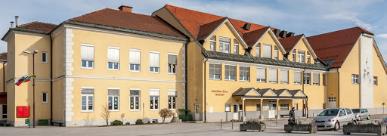 Številka dokumenta: RISO-DIIP/05-2021Februar 2021Izdelal: RISO, družba za razvoj in izboljšanje infrastrukture ter socialnega okolja d.o.o., Ribiška pot 18, SI-2230 Lenart v Slovenskih goricah, info@riso.si, http://riso.siTRR: SI56 0215 0025 8030 275 NLB d.d., SI za DDV: SI66431590                                                                                             Žig                                            PodpisNaziv investicijskega projekta:»REKONSTRUKCIJA PODSTREŠJA OSNOVNE ŠOLE HAJDINA«Investitor:Občina HajdinaZgornja Hajdina 44a2288 HajdinaOdgovorna oseba investitorja (ime in priimek, žig in podpis):Mag. Stanislav Glažar, županSkrbnik investicijskega projekta (ime in priimek, podpis in žig):Matjaž NovakSvetovalec za področje komunale, gosp. zadev in prometa Izdelovalec investicijske dokumentacije (ime in priimek, podpis in žig):RISO D.O.O.Ribiška pot 182230 Lenart v Slovenskih goricah dr. Sabina Žampa, direktoricaIzdelovalec projektne dokumentacije (ime in priimek, podpis in žig):MV Biro, Marija Vlahučiš s.p.Lapajnetova ulica 4,8270 KrškoUniv. Dipl. Inž. Arh. Marija Vlahučiš, direktorUpravljavec (ime, priimek, podpis in žig):Osnovna šola HajdinaSpodnja Hajdina 242288 HajdinaMitja Vidovič, v.d. ravnateljaKazalo vsebineKazalo tabel:Tabela 3-1: Delež prebivalstva v Podravski regiji	11Tabela 3-2: Starostna struktura prebivalstva v Podravski regiji	11Tabela 3-3: Gostota naseljenosti v Podravski regiji	12Tabela 3-4: Osnovni podatki o občini Hajdina	12Tabela 3-5: Prebivalstvo v občini Hajdina po spolu, primerjava Popis 2005 in v drugi polovici leta 2020	14Tabela 3-6: Prebivalstvo po naseljih v občini Hajdina, druga polovica leta 2020	14Tabela 3-7: Starostna struktura prebivalstva v Občini Hajdina	14Tabela 3-8: Pregled številčnega stanja učencev po triadah in oddelkih	15Tabela 3-9: Število učencev po razredih in šolskem okolišu	15Tabela 4-1: Načrtovani fizični kazalniki naložbe	19Tabela 5-1: Varianta »brez investicije« in varianta »z investicijo« - stroškovna učinkovitost	26Tabela 6-1: neto notranje površine podstrešja	29Tabela 7-1: Ocena investicijskih stroškov - osnovna	32Tabela 7-2: Ocena investicijskih stroškov po stalnih cenah glede na upravičenost	33Tabela 8-1: Višina investicije po sklopih – stalne cene	35Tabela 8-2: Časovni načrt izvedbe projekta	35Tabela 8-3: Projektna skupina	37Tabela 8-4: Viri financiranja investicije po stalnih cenah	37Tabela 9-1: Projekcija investicije – finančna analiza	39Tabela 9-2: Projekcija stroškov	40Tabela 9-3: Projekcija prihodkov	41Tabela 9-4: Izračun maksimalnega prispevka Skupnosti	43Tabela 9-5: Viri financiranja investicije po stalnih cenah	43Tabela 9-6: Projekcija investicije – ekonomska  analiza	44Tabela 9-7: Občutljivost investicije	46Tabela 9-8: Občutljivost investicije – kritične spremenljivke	47Tabela 9-9: Občutljivost investicije – večja odstopanja	48Kazalo slik: Slika 3-1: Umestitev Podravske regije v prostoru Republike Slovenije	11Slika 3-2: Geografska umeščenost občine	12Slika 3-3: Pogled na obstoječi objekt, zunanjost	16Slika 3-4: Tloris podstrešja stare šole	17Slika 6-1: Tloris umestitve dvigala - pritličje	28Slika 6-2: Tloris umestitve dvigala - nadstropje	29Slika 6-3: Tloris podstrešja – novo stanje	30Slika 6-4: Pogled na obravnavan objekt Osnovna Šola Hajdina (z rdečo)	31Slika 8-1: Grafični prikaz lokacije investicije	34UVODInvestitor Občina Hajdina namerava izvesti rekonstrukcijo na delu obstoječega objekta v obsegu neto tlorisne površine 380,50m2. Namen je rekonstruirati podstrešje stare šole in vgraditi osebno dvigalo skozi vse etaže stare šole. Rekonstrukcija podstrešja je upravičena z ekološkega vidika – izboljšana izolacija, strešnih prostorov drastično zmanjša uhajanje toplote in s tem pripomore k varovanju okolja (manjša poraba ogrevalnega energenta), dodatna prednost je vidik varnosti in dodatni prostori za izvedbo dodatnih po in obšolskih aktivnosti, zvišanje kvalitete izobraževanja učencev, podpiranje medgeneracijskega druženja ipd. Vgradnja dvigala specifični populaciji omogoča nemoten dostop do vseh prostorov šole, olajša logistiko in pohitri gibalne vzorce znotraj šole.Višina investicije po stalnih cenah z DDV znaša 463.906,68 EUR, brez DDV znaša 380.251,37 EUR.Uredba o enotni metodologiji za pripravo in obravnavo investicijske dokumentacije na področju javnih financ (v nadaljevanju Uredba), Uradni list RS, št. 60/2006, 54/2010 in 27/2016 v svojem 11. členu določa, da Dokument identifikacije investicijskega projekta vsebuje podatke, potrebne za določitev investicijske namere in njenih ciljev v obliki funkcionalnih zahtev, ki jih bo morala naložba izpolnjevati. Dokument identifikacije investicijskega projekta vsebuje opise tehničnih, tehnoloških ali drugih prvin predlaganih rešitev in je podlaga za odločanje o nadaljnji izdelavi investicijske dokumentacije oziroma nadaljevanju investicije.Pri izdelavi dokumenta identifikacije investicijskega projekta je za ocenjevanje treba smiselno uporabiti naslednje metodološke osnove:Določitev ciljev:cilji se določijo na podlagi predhodno izvedenih analiz, evidentiranja potreb in možnosti ter načinov njihovega uresničevanja, cilji morajo biti usklajeni s strategijami, nacionalnimi programi, programi Skupnosti ter zakoni in opredeljeni tako, da je mogoče ugotavljati in preverjati njihovo uresničevanje,cilji morajo biti določeni tako, da je mogoče identificirati ekonomične in izvedljive različice za njihovo izvedbo.Priprava predlogov variant za uresničevanje ciljev:za presojo izvedljivosti ciljev investicije se pričakovani učinki za projekt predstavijo najmanj s primerjavami stanja »z« investicijo (upošteva izbrano varianto) ter izhodiščnega scenarija (alternativa »brez« investicije) in/ali minimalne alternative z upoštevanjem delnih izboljšav.Opredelitev vrednostnega in fizičnega obsega stroškov in koristi vsake variante:v ovrednotenje so vključeni stroški in koristi posameznih udeležencev v celotnem projektnem ciklu,ocena količin temelji na predpisani dokumentaciji (predhodne idejne rešitve in študije, projektna in tehnično-tehnološka dokumentacija, standardi in normativi dejavnosti, prostorski akti in druge osnove),stroški in koristi, ki jih upoštevamo pri ocenjevanju v ekonomski dobi investicije, so: investicijski stroški, investicijsko in tekoče vzdrževanje, stroški obratovanja ter koristi, ki jih lahko izrazimo v denarju in nedenarne koristi (posredne in neposredne); stroški in koristi se ugotavljajo v finančni in ekonomski analizi po statični (za reprezentativno leto v ekonomski dobi) in dinamični metodi (za celotno ekonomsko dobo investicije) v obdobju, v katerem pričakujemo njihov nastanek,izhodiščni podatki morajo biti usklajeni s podatki, s katerimi razpolagajo ali jih objavljajo nosilci javnih pooblastil,predpostavke za projekcije morajo biti utemeljene in verodostojne,vsi stroški in koristi, ki so izraženi v denarju, se obravnavajo na primerljivih osnovah (stalne cene, diskontiranje),vsaka varianta vsebuje izračun finančnih, ekonomskih in drugih kazalnikov učinkovitosti investicij ter opis rezultatov na podlagi meril, ki jih ni mogoče izraziti v denarju,pri ocenjevanju investicijskih projektov se uporablja splošna, 4 % diskontna stopnja v skladu z Uredbo in 5% socialna (družbena) diskontna stopnja.Ugotavljanje občutljivosti variant:z analizo občutljivosti se opredeli kritične parametre investicijskega projekta, pri katerih so projekcije manj zanesljive, in sicer po vrstnem redu vplivanja na končni rezultat investicije oziroma po stopnjah tveganja (z analizo tveganja), terizkaže ugotovitve analize o mogočih vplivih na pričakovan končni rezultat oziroma o mogočih odmikih od projekcij.Izbor najboljše variante in predstavitev izsledkov:vsako varianto je treba presojati tudi z vidika najpomembnejših omejitvenih dejavnikov (finančnih, zakonskih, regionalnih, okoljevarstvenih, institucionalnih in drugih dejavnikov),pri predstavitvi izsledkov morajo biti navedeni cilji, opis obravnavanih variant, primerjava variant, razlogi za izbiro najboljše (optimalne) variante ter način ocenjevanja izbire najboljše variante.Občina Hajdina že vse od ustanovitve samostojne občine izvaja intenzivni investicijski cikel, katerega cilj je zagotoviti ustrezen življenjski standard občankam in občanom v vseh 7 naseljih občine. Njihova dolgoročna naravnanost je ekološko varstvena.Ta cikel nadaljuje tudi v letu 2021. Navedeno dokazuje tudi razvojno naravnan proračun občine za leto 2021, ki v načrtu razvojnih programov opredeljuje številne pomembne in potrebne investicije občine, med njimi bo tudi rekonstrukcija podstrešja obstoječega objekta na delu stare šole Hajdina.V februarju 2021 je investitor skladno z določili Uredbe pristopil še k izdelavi investicijske dokumentacije. Glede na višino naložbe, je potrebna izdelava dokumenta identifikacije investicijskega projekta (DIIP):z analizo stroškov in koristi, skupaj s predstavitvijo tistih stroškov in koristi, ki jih ni mogoče izraziti v denarnih enotah in/ali analizo stroškovne učinkovitosti za posamezne variante,s predstavitvijo optimalne variante ins prikazom rezultatov ocenjevanja in utemeljitvijo upravičenosti investicijskega projekta.Investitor Občina Hajdina pričakuje, da bo investicija sofinancirana v skladu z Javnim razpisom za sofinanciranje investicij v vrtcih in osnovnem šolstvu v Republiki Sloveniji v proračunskem obdobju 2021 – 2024, kjer se bo višina sofinanciranja usklajevala po potrditvi projekta s strani Ministrstva za izobraževanje, znanost in šport. Ocenjuje se sofinanciranje do višine 286.189,48 EUR.NAVEDBA INVESTITORJA IN IZDELOVALCA INVESTICIJSKE DOKUMENTACIJE, UPRAVLJAVCA TER STROKOVNIH SODELAVCEVNavedba investitorjaNavedba izdelovalca projektne in investicijske dokumentacijeNavedba upravljavca	Datum izdelave DIIP-aDatum izdelave DIIP-a: februar 2021ANALIZA STANJA Z OPISOM RAZLOGOV ZA INVESTICIJSKO NAMERO	Analiza obstoječega stanja v Podravski regijiObčina Hajdina leži v Podravski statistični oz. razvojni regiji, ki sodi v vzhodno kohezijsko regijo in leži v severovzhodnem delu Republike Slovenije. Podravska statistična regija s površino 2,170 km2 obsega 10,7 % slovenskega ozemlja in je peta največja slovenska statistična regija.Slika 3-1: Umestitev Podravske regije v prostoru Republike Slovenije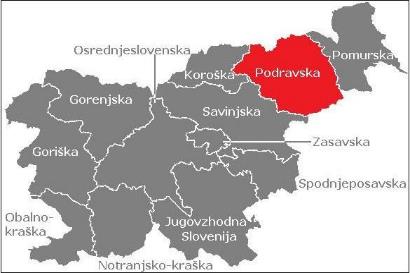 Prirejeno po viru: http://sl.wikipedia.org/wiki/Slika:Slov-reg.PNGV regiji je, po podatkih Statističnega urada RS, v drugi polovici leta 2020 živelo 326.510 prebivalcev, kar predstavlja 15,55 % delež slovenske populacije. Delež prebivalstva v strukturi prebivalstva Republike Slovenije konstantno upada.Tabela 3-1: Delež prebivalstva v Podravski regiji              Vir: Statistični urad Republike SlovenijeTabela 3-2: Starostna struktura prebivalstva v Podravski regiji              Vir: Statistični urad Republike SlovenijeGostota prebivalstva v Podravski statistični regiji močno presega slovensko povprečje.Tabela 3-3: Gostota naseljenosti v Podravski regiji              Vir: Statistični urad Republike SlovenijeAnaliza stanja v občini HajdinaObčina Hajdina zajema 21,6 km² površine in 7 naselji. V občini živi 3.879 prebivalcev.Tabela 3-4: Osnovni podatki o občini Hajdina            Vir: Statistični urad Republike SlovenijeSlika 3-2: Geografska umeščenost občine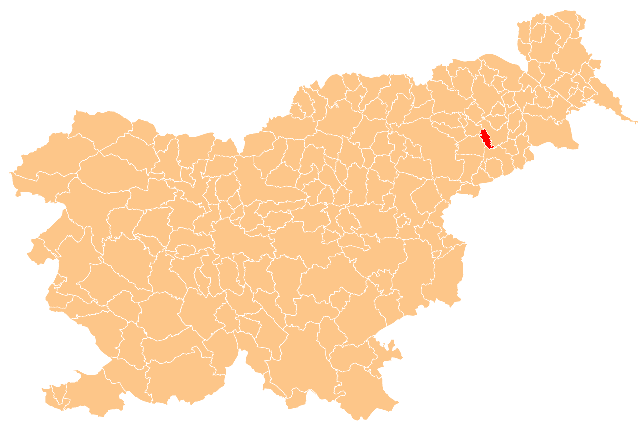 Vir: http://www.geopedia.si/ , https://www.google.si/maps/ 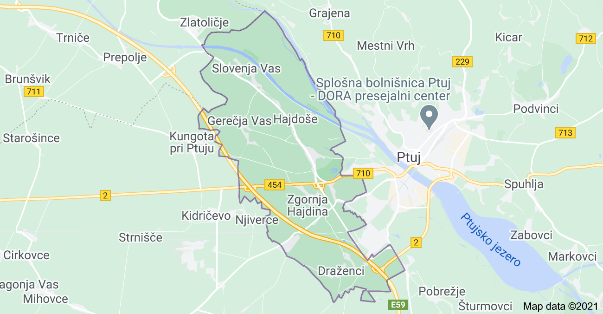 Občina Hajdina spada v skupino mlajših občin v naši državi. V prvih letih obstoja oz. samostojnosti so bili narejeni prvi veliki premiki na področju konstituiranja organov, občinske uprave, sprejetja zajetnega kupa aktov s področja lokalne samouprave, ureditve upravne zgradbe, na področju komunalne infrastrukture, kulture, športa in ostalih družbenih dejavnosti. Občina Hajdina se razprostira na terasah na desni strani reke Drave. Zelo jo razkosavajo razne ceste. Občani so imeli v preteklosti veliko problemov s takšno prometno ureditvijo. Del občine pa je razdelil tudi odvodni kanal HE – Zlatoličje. Občino sestavlja 7 naselij, vse ruralno urbanizirane. V občini so  močno razvita športna, kulturna, gasilska in druga društva.Gospodarsko občina spada med srednje razvite občine. V občini je industrijsko obrtna cona v Slovenji vasi, večje število družb z omejeno odgovornostjo in samostojnih podjetnikov raznih dejavnosti. Kmetijstvo je dokaj razvito, nekaj pa je tudi farm prašičev, govedi in perutnine. V Skorbi je eno največjih vodovodnih črpališč v Sloveniji. V občini so bogata arheološka najdišča. Del Hajdine je v postopku za pridobitev arheološkega spomenika državnega pomena. Občina, z okolico se uvršča med največja rimska provincionalna središča mitraizma v Evropi. Arheologi so na tem področju odkrili pet mitrejev. Rimljani so na območju občine zapustili bogato zapuščino, katere del predstavljajo tudi svetišča, posvečena bogu Mitri – mitreji. To so svetišča, v katerih so potekali verski obredi in so ponazarjale votlino, v kateri je Mitra opravil prvo daritev. Statistični podatki občinePo podatkih Statističnega urada RS je v drugi polovici leta 2020 v 7 naseljih občine živelo skupaj 3.879 prebivalcev, za čas popisa 2005 pa 3.674 prebivalcev.Tabela 3-5: Prebivalstvo v občini Hajdina po spolu, primerjava Popis 2005 in v drugi polovici leta 2020                            Vir: Statistični urad Republike Slovenije.Tabela 3-6: Prebivalstvo po naseljih v občini Hajdina, druga polovica leta 2020Vir: Statistični urad Republike Slovenije.Tabela 3-7: Starostna struktura prebivalstva v Občini HajdinaVir: Statistični urad Republike SlovenijePregled in analiza obstoječega stanja investicijePrestavitev Osnovne šole HajdinaOsnovno šolo Hajdina z enoto Vrtec je ustanovila Občina Hajdina z Odlokom o ustanovitvi javnega vzgojno-izobraževalnega zavoda Osnovne šole Hajdina št. 49, dne 31.05.1999. Z dnem 6.2.2010 je bil Odlok o ustanovitvi dopolnjen, ker se je šoli priključil vrtec.Šolo v tem šolskem letu obiskuje 276 učencev, ki so razporejeni v 17 oddelkov. Med njimi je tudi 31 prvošolcev. Učence spremlja več kot trideset strokovnih delavcev.Šola izvaja obvezni in razširjeni program po predmetniku devetletne osnovne šole. Obvezni program obsega obvezne, izbirne predmete, dneve dejavnosti in ure oddelčne skupnosti. Razširjeni program pa obsega dopolnilni in dodatni pouk, neobvezne izbirne predmete, ure za individualno in skupinsko pomoč učencem z učnimi težavami in nadarjenim učencem, podaljšano bivanje, jutranje varstvo, interesne dejavnosti, tečaj plavanja in šolo v naravi. V soglasju s starši šola izvaja tudi nadstandardni program tečaja plavanja, taborov in šole v naravi.Tabela 3-8: Pregled številčnega stanja učencev po triadah in oddelkihVir: LDN OŠ HajdinaDemografski podatki Osnovne šole HajdinaOsnovna šola Hajdina se sooča z manjšo prostorsko stisko, saj se število prebivalstva povečuje, kar je razvidno iz Tabele 3.7. Primerjali smo podatke o številu prebivalcev leta 2015 in 2020 in v starostni skupini od 0 do 14 let se je število prebivalcev povečalo za 2 %.V tem šolskem letu obiskuje šolo 276 učencev, ki so razporejeni v 17- tih oddelkih.Šolski okoliš zajema pet naselij Občine Hajdina, delno naselje Spodnja Hajdina in Gubčevo ulico MO Ptuj. Z OŠ Breg iz MO Ptuj imamo za naselje Draženci skupen šolski okoliš. Šolski okoliš je določen v skladu z občinsko odredbo in izdanim soglasjem Ministrstva za izobraževanje, znanost in šport. Nekaj učencev pa je vpisanih tudi iz drugih šolskih okolišev.Tabela 3-9: Število učencev po razredih in šolskem okolišuVir: Publikacija OŠ HajdinaTehnični opis obstoječega stanja objektaObravnavan objekt stoji na parcelni številki 475/1, k.o. 397 – Hajdina in parc. št. 124/2, k.o. 396 - Skorba. Navedeni parceli se po namenski rabi uvrščata med CU – osrednja območja centralnih dejavnosti; oznaka EUP: SH 01.Obstoječi šolski kompleks šole s telovadnico je bil zgrajen v več obdobjih. Najstarejši del šole (stara šola) s 3 etažami je bil zgrajen leta 1897, med leti 1995 in 1997 pa je bil zgrajen prizidek nove šole s telovadnico.Dovoz z obstoječim cestnim priključkom do obstoječega objekta Osnovne šole Hajdina je urejen z Z in JZ strani obravnavane parcele, kjer poteka Lokalna cesta LC 328291 od koder se dostopa do obstoječih utrjenih manipulativnih in parkirnih površin.Celotni obstoječi objekt (stara šola, nova šola – prizidek, telovadnica; vrtec se z ostalo šolo povezuje z veznim hodnikom na severu šole) je organiziran kot stavba za izobraževanje in znanstveno raziskovalno delo. Glede na povečano število učencev v vsakem šolskem letu, je postala Osnovna šola Hajdina premajhna in nima ustreznega dostopa za otroke z gibalnimi omejitvami. Predmet projekta je ureditev podstrešja stare šole na severu šolskega kompleksa (najstarejšega dela) in vgradnja osebnega dvigala prav tako na severnem delu stare šole skozi vse tri etaže. Ostali etaži stare šole (pritličje in nadstropje) se razen z vgradnjo dvigala s projektom ne spreminjata in se ohranjata obstoječi. S predmetno investicijo se podstrešje rekonstruira v učilnico, multimedijsko učilnico in knjižnico ter vgradi osebno dvigalo do podstrešne etaže. V sedaj neizkoriščeno podstrešje se dostopa preko notranjih stopnic ob severni fasadi, prav tako se bo dostopalo po predvideni rekonstrukciji, na novo pa bo podstrešje povezano še z dvigalom ob prej omenjenih stopnicah ter preko knjižnice na podest stopnišča med mansardo in podstrešjem obstoječega prizidka – nove šole.Zunanjost objekta (fasada, obrtniški izdelki za zapiranje fasade) je urejena, prav tako zunanje površine z vsemi dostopi ter parkirnimi in manipulativnimi površinami in se s projektom ne spreminjajo. Slika 3-3: Pogled na obstoječi objekt, zunanjost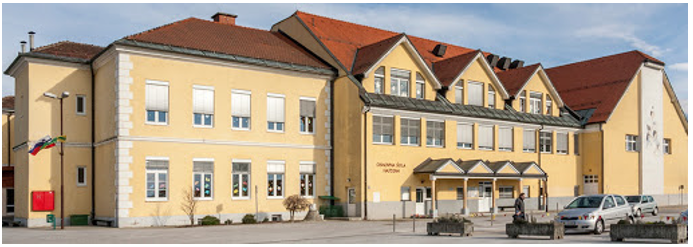 Slika 3-4: Tloris podstrešja stare šole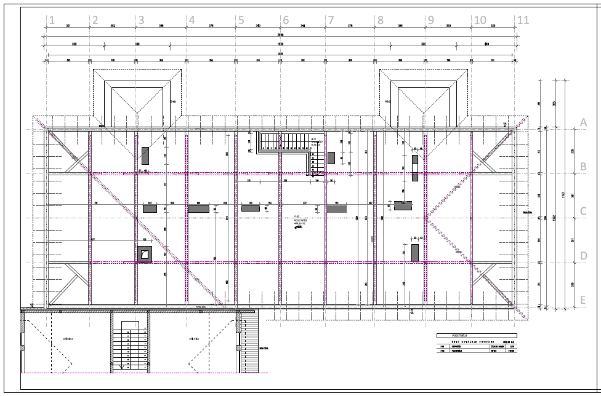 Vir: MV Biro, Marija Vlahušič s.p.Temeljni razlogi za investicijsko nameroUsmeritev Občine Hajdina je v zagotavljanju kvalitetnih pogojev bivanja, dela in razvoja tako za občane, podjetnike, kmetovalce, mlade, kot tudi turiste. Občina oskrbuje prebivalstvo z javnimi funkcijami in služnostnimi dejavnostmi na regionalni ravni (splošne preskrbovalne potrebe prebivalstva v izobraževalnem, socialnem, športno rekreativnem, kulturnem in gospodarskem pogledu). Prebivalce povezuje v regionalnih, lokalnih in (med)občinskih središčih.Občina Hajdina že vse od ustanovitve občine izvaja intenzivni investicijski cikel, katerega cilj je zagotoviti ustrezen življenjski standard občankam in občanom v vseh 7 naseljih občine. Ta cikel nadaljuje tudi v letu 2021. Temeljni razlog za investicijo:V sedaj neizkoriščeno podstrešje se dostopa preko notranjih stopnic ob severni fasadi, prav tako se bo dostopalo po predvideni rekonstrukciji, na novo pa bo podstrešje povezano še z dvigalom ob prej omenjenih stopnicah ter preko knjižnice na podest stopnišča med mansardo in podstrešjem obstoječega prizidka – nove šole. S predmetno investicijo se podstrešje rekonstruira v učilnico, multimedijsko učilnico in knjižnico ter vgradi osebno dvigalo do podstrešne etaže v obsegu neto tlorisne površine 380,50m2.Namen projekta je rekonstruirati podstrešje stare šole in vgraditi osebno dvigalo skozi vse etaže stare šole. Rekonstrukcija podstrešja je upravičena z ekološkega vidika – izboljšana izolacija, strešnih prostorov drastično zmanjša uhajanje toplote in s tem pripomore k varovanju okolja (manjša poraba ogrevalnega energenta), dodatna prednost je vidik varnosti in dodatni prostori za izvedbo dodatnih po in obšolskih aktivnosti, zvišanje kvalitete izobraževanja učencev, podpiranje medgeneracijskega druženja ipd. Vgradnja dvigala specifični populaciji omogoča nemoten dostop do vseh prostorov šole, olajša logistiko in pohitri gibalne vzorce znotraj šole.Izdelan je že DGD: OSNOVNA ŠOLA HAJDINA / rekonstrukcija podstrešja stare šole na naslovu Spodnja Hajdina 24, 2288 Hajdina; MV BIRO, Marija Vlahušić, s. p., št. projekta 20/22/12, november 2020.V letu 2021 je v načrtu gradnja in zaključek investicije, natančneje med 1.5. in 1.9.2021.OPREDELITEV RAZVOJNIH MOŽNOSTI IN CILJEV INVESTICIJE TER PREVERITEV USKLAJENOSTI Z RAZVOJNIMI STRATEGIJAMI IN POLITIKAMIOpredelitev investicijePredmet investicijePredmet investicije je Rekonstrukcija podstrešja Osnovne šole Hajdina. S predmetno investicijo se podstrešje rekonstruira v učilnico, multimedijsko učilnico in knjižnico ter vgradi osebno dvigalo do podstrešne etaže v obsegu neto tlorisne površine 380,50m2. S predvidenimi deli v smislu rekonstrukcije podstrešja objekta ter vgradnje osebnega dvigala v starem delu šole je predvideno izboljšanje obstoječega stanja objekta ter revitalizacija obstoječih prostorov. Višina investicije po stalnih cenah z DDV znaša 463.906,68 EUR, brez DDV znaša 380.251,37 EUR.Namen in cilji investicijeNamen je rekonstruirati podstrešje stare šole in vgraditi osebno dvigalo skozi vse etaže stare šole. Rekonstrukcija podstrešja je upravičena z ekološkega vidika – izboljšana izolacija, strešnih prostorov drastično zmanjša uhajanje toplote in s tem pripomore k varovanju okolja (manjša poraba ogrevalnega energenta), dodatna prednost je vidik varnosti in dodatni prostori za izvedbo dodatnih po in obšolskih aktivnosti, zvišanje kvalitete izobraževanja učencev, podpiranje medgeneracijskega druženja ipd. Vgradnja dvigala specifični populaciji omogoča nemoten dostop do vseh prostorov šole, olajša logistiko in pohitri gibalne vzorce znotraj šole.Glavni cilj naložbe je revitalizacija in večji izkoristek obstoječih prostorov. Strešni prostori objekta se bodo preobrazili v skupen prostor (npr. za medgeneracijsko druženje, obšolske dejavnosti ipd.), učilnico, multimedijsko učilnico in knjižnico.Izvedena bo rekonstrukcija objekta z vgradnjo osebnega dvigala, katero bo pripomoglo k višji pretočnosti objekta in dostopnosti s strani specifične populacije. Cilji investicije:rekonstrukcija neizkoriščenega prostora v skupen prostor, učilnico, mutlimedijsko učilnico in knjižnico,vgradnja osebnega dvigala, zagotoviti enakovredne pogoje vsem otrokom, ki obiskujejo osnovno šolo v občini,  izboljšati standard in funkcionalnost prostorov.Tabela 4-1: Načrtovani fizični kazalniki naložbeNaložba prvotno izkazuje pozitiven učinek na razvoj otrok v občini Hajdina. Največji vpliv naložbe je na najmlajšo populacijo – otroke. Dodatni prostori jim bodo nudili možnost medgeneracijskega druženja (izmenjava znanj, izkušenj, veščin ...), sodobno multimedijsko učilnico. Širšo sliko lahko vidimo če pogledamo ostale šole v sosednjih in isti občini – možen je učinek valovanja, ko druge občine vidijo možnosti za izkoristek obstoječih prostorov in tudi same želijo speljati podoben projekt.Dvigalo bo specifični populaciji olajšalo dostop do izobraževanja, pretočnost po objektu in lažjo vključitev v družbo in tak se zagotovi pozitiven vpliv na otrokov razvoj. Načrtovana naložba iz ekološkega vidika ni sporna. Dela bodo izvajana in vsebine investicije vzdrževane v skladu z določili veljavne zakonodaje.Razvojne možnosti investicije Občina Hajdina želi z investicijo zagotoviti visoko življenjsko raven okolja v naselju. Z investicijo se bodo prav tako dosegle naslednje razvojne možnosti:konkurenčna prednost šolskih ustanov (višja dodana vrednost),podpiranje medgeneracijskega druženja,višja informacijska pismenost učencev,izboljšan dostop specifične populacije do izobraževalne ustanove,dvig življenjske ravni prebivalstva na obravnavanem območju zaradi dodatnih prostorov osnovnošolskega izobraževanja,dvig kakovosti osnovnošolskega izobraževanja,dvig kvalitetnega vzgojno izobraževalnega dela in pogojev za delo, ki bo omogočal osebnostni razvoj učencev v skladu z njihovimi sposobnostmi in interesi.Preveritev usklajenosti operacije z razvojnimi strategijami in politikamiInvesticijski projekt je skladen z usmeritvami in cilji razvojnih strategiji in dokumentov ter z zakonodajo v Sloveniji in EU. Naložba v javno infrastrukturo v občini bo pripomogla k rasti in zbliževanju območja razvitosti z ostalimi območji, gospodarski, družbeni, okoljski in trajnostni razvoj ipd., kar pomeni, da usklajenost investicijskega projekta s cilji in strategijami strateških dokumentov, zakonov in politik v Sloveniji pomeni njegovo usklajenost tudi z mednarodnimi listinami. Obravnavani investicijski projekt je skladen z naslednjimi razvojnimi strategijami, politikami, dokumenti, zakoni in programi:Strategija razvoja Slovenije (SRS),Državni razvojni program (DRP),Zakon o osnovni šoli /ZOsn/ in temeljnimi nalogami in cilji javnih zavodov, ki izvajajo program osnovnošolskega izobraževanja,Operativni program razvoja človeških virov za obdobje (OP RČV),Nacionalni strateškim načrtom razvoja podeželja (NSNRP, 2007),Strategija razvoja podeželja v Sloveniji v obdobju (PRP, 2007),Operativni program krepitve regionalnih razvojnih potencialov 2007-2013 terStrategija prostorskega razvoja Slovenije.Strategija razvoja Slovenije 2030 je krovni razvojni okvir države, ki v ospredje postavlja kakovost življenja za vse. S petimi strateškimi usmeritvami in dvanajstimi medsebojno povezanimi razvojnimi cilji postavlja nove dolgoročne razvojne temelje Slovenije, z vključevanjem ciljev trajnostnega razvoja Organizacije združenih narodov pa Slovenijo uvršča med države, ki so prepoznale pomen globalne odgovornosti do okolja in družbe.Kakovost življenja za vse prebivalke in prebivalce Slovenije se bo kazala v:boljših priložnostih za delo, izobraževanje in ustvarjanje, bolj dostojnem, varnem in aktivnem življenju v zdravem in čistem okolju, aktivnejšem vključevanju v demokratično odločanje in soupravljanje družbe. Strateške usmeritve države za doseganje kakovostnega življenja so: vključujoča, zdrava, varna in odgovorna družba, učenje za in skozi vse življenje, visoko produktivno gospodarstvo, ki ustvarja dodano vrednost za vse, ohranjeno zdravo naravno okolje in visoka stopnja sodelovanja, usposobljenosti in učinkovitosti upravljanja.Državni razvojni program (DRP): Projekt je skladen s peto razvojno-investicijsko prioriteto DRP. Peta razvojno-investicija prioriteta DRP: Povezovanje ukrepov za doseganje trajnostnega razvoja, je namenjena spodbujanju skladnega regionalnega razvoja obeh kohezijskih regij, izboljšanju kakovosti življenja v urbanih in podeželskih območjih in spodbujanju diverzifikacije na podeželju. Prioriteta vsebuje tudi boljše upravljanje s prostorom in okoljem, vzpostavitev učinkovite transportne infrastrukture ter spodbujanje razvoja kulture in kulturne dediščine. Cilj pete razvojno-investicijske prioritete je zagotoviti visoko kakovost življenja, ki temelji na razvoju kulturne in nacionalne identitete, skladnejšemu razvoju regij, varnosti, gospodarjenju s prostorom in trajnostni mobilnosti ter na izboljšanju kakovosti okolja in na ustrezni komunalni infrastrukturi. Operacija je skladna z DRP v okviru 5. razvojno-investicijske prioritete (t.j. Povezovanje ukrepov za doseganje trajnostnega razvoja), in sicer predvsem v tem, da se želi zagotoviti visoko kakovost življenja, ki temelji na trajnostnem obnavljanju prebivalstva, gospodarjenju s prostorom, racionalni rabi energije ter skladnejšemu razvoju regij. Zakon o osnovni šoli /ZOsn/ opredeljuje temeljne naloge javnih zavodov, ki izvajajo program osnovnošolskega izobraževanja. Cilji osnovnošolskega izobraževanja, kot jih navaja zakon, so: zagotavljanje kakovostne splošne izobrazbe vsemu prebivalstvu; spodbujanje skladnega telesnega, spoznavnega, čustvenega, moralnega, duhovnega in socialnega razvoja posameznika z upoštevanjem razvojnih zakonitosti; omogočanje osebnostnega razvoja učenca v skladu z njegovimi sposobnostmi in interesi, vključno z razvojem njegove pozitivne samopodobe; pridobivanje zmožnosti za nadaljnjo izobraževalno in poklicno pot s poudarkom na usposobljenosti za vseživljenjsko učenje; vzgajanje in izobraževanje za trajnostni razvoj in za dejavno vključevanje v demokratično družbo, kar vključuje globlje poznavanje in odgovoren odnos do sebe, svojega zdravja, do drugih ljudi, svoje in drugih kultur, naravnega in družbenega okolja, prihodnjih generacij; razvijanje zavesti o državni pripadnosti in narodni identiteti, vedenja o zgodovini Slovencev, njihovi kulturni in naravni dediščini ter spodbujanje državljanske odgovornosti; vzgajanje za obče kulturne in civilizacijske vrednote, ki izvirajo iz evropske tradicije; vzgajanje za spoštovanje in sodelovanje, za sprejemanje drugačnosti in medsebojno strpnost, za spoštovanje človekovih pravic in temeljnih svoboščin; razvijanje pismenosti in razgledanosti na besedilnem, naravoslovno-tehničnem, matematičnem, informacijskem, družboslovnem in umetnostnem področju; razvijanje pismenosti ter sposobnosti za razumevanje in sporočanje v slovenskem jeziku, na območjih, ki so opredeljena kot narodnostno mešana, pa tudi v italijanskem in madžarskem jeziku; razvijanje sposobnosti sporazumevanja v tujih jezikih; razvijanje zavedanja kompleksnosti in soodvisnosti pojavov ter kritične moči presojanja; doseganje mednarodno primerljivih standardov znanja; razvijanje nadarjenosti in usposabljanja za razumevanje in doživljanje umetniških del ter za izražanje na različnih umetniških področjih; razvijanje podjetnosti kot osebnostne naravnanosti v učinkovito akcijo, inovativnosti in ustvarjalnosti učenca. Cilj vzgoje in izobraževanja za trajnostni razvoj je razvijati znanja, veščine in socialne kompetence, ki vodijo k etičnemu in odgovornemu ravnanju do sebe, drugih, naravnega okolja in k trajnostnemu razvoju naklonjenega vedenja. Operativni program razvoja človeških virov za obdobje (OP RČV): Operacija je skladna z razvojno prioriteto »Enakost možnosti in spodbujanje socialne vključenosti in prednostno usmeritvijo: Povečati dostopnost in enake možnosti v sistemu vzgoje in izobraževanja.« Eden pomembnih vidikov, ki jih mora upoštevati vsaka razvojno naravnana družba, je zagotavljanje socialne vključenosti, dostopnosti in zagotavljanje enakih možnosti v sistem vzgoje in izobraževanja. Prav razvijanje socialnih kompetenc je v kompleksni družbi, v družbi tveganja vse bolj pomembno. Hkrati sta vrtec in šola pomemben dejavnik, ki odločilno vpliva na nadaljnje možnosti uspešnega vključevanja posameznika v življenje oziroma v delo. Prav zato je treba okrepiti tiste elemente vzgojno-izobraževalnega dela, ki povečujejo dostopnost in možnost uspešnejšega vključevanja socialno ranljivih skupin. Okrepiti je treba predvsem tiste programe in projekte, ki povečujejo socialno kompetenco mladih za uspešnejše soočanje z zahtevnimi življenjskimi situacijami in za uspešnejše sobivanje. Nacionalni strateški načrt razvoja podeželja (NSNRP) opredeljuje prednostne naloge na področju politike razvoja podeželja. Operacija se navezuje in je neposredno usklajena s prednostnimi nalogami in ključnimi aktivnostmi NSNRP v poglavju 3.3 »Izboljšanje kakovosti življenja v podeželskih območjih in spodbujanje gospodarske diverzifikacije«, podpoglavje 2 »Izboljšanje kakovosti življenja na podeželju«, kjer so med cilji omenjene spodbude namenjene predvsem obnovi in izgradnji skupnih javnih objektov in prostorov z namenom izboljšati družbene, kulturne in druge aktivnosti v vasi. Za doseganje višje kakovosti življenja na podeželju in vzpodbujanje gospodarske diverzifikacije ter doseganje večje socialne kohezije bodo nacionalne prednostne naloge 3. Osi usmerjene v izboljšanje zaposlitvenih možnosti in kakovosti življenja na podeželju. Strategija razvoja podeželja v Sloveniji v obdobju (PRP) SRP je razdeljena na štiri osi: 1. Os: Konkurenčnost agroživilstva in gozdarstva; 2. Os: Ohranjanje kulturne krajine in varovanje okolje; 3. Os: Izboljšanje kakovosti življenja v podeželskih območjih in spodbujanje gospodarske diverzifikacije ter 4. Os: Leader – krepitev lokalnih razvojnih pobud. Operacije neposredno sledi ciljem 3. Osi (predvsem ukrepu 32 »Ukrepi za izboljšanje kakovosti življenja na podeželju«) ter posredno tudi ciljem 4. Osi. Glavni cilj, ki spada pod ukrep »Izboljšanje kakovosti življenja na podeželju« je, da se s podporo naložbam v obnovo in razvoj vasi izboljša življenjske pogoje v podeželskih skupnostih in tako prispevati k privlačnosti vaškega okolja kot bivanjskega prostora in potenciala za razvoj drugih dejavnosti. S tem se želi spodbuditi zaposlovanje in ustvarjanje novih delovnih mest v nekmetijskih in s kmetijstvom povezanih dejavnosti na podeželju ter s podporami urejanju podeželskih naselij in njihove kulturne dediščine pospešiti razvoj podeželja, izboljšati kakovost življenja na podeželju in posredno vplivati tudi na večjo vitalnost podeželja. Projekt je usklajen s cilji Operativnega programa krepitve regionalnih razvojnih potencialov za obdobje 2007–2013, in sicer s področjem 3.5.4 Razvoj regij, v okviru četrte razvojne prioritete »Skladen razvoj regij«. Četrta razvojna prioriteta je skladna s cilji politike spodbujanja skladnega regionalnega razvoja. Strategija prostorskega razvoja Slovenije je temeljni državni dokument o usmerjanju razvoja v prostoru. Podaja okvir za prostorski razvoj na celotnem ozemlju države in postavlja usmeritve za razvoj v evropskem prostoru. Operacija bo usklajena z naslednjimi cilji prostorskega razvoja: Racionalen in učinkovit prostorski razvoj: usmerjenost dejavnosti v prostoru na način, da ustvarjajo največje pozitivne učinke za prostorsko uravnotežen in gospodarsko učinkovit razvoj, socialno povezanost in kakovost naravnega in bivalnega okolja; Kvaliteten razvoj in privlačnost mest in drugih naselij: zagotavljanje kvalitete bivalnega okolja z ustrezno in racionalno infrastrukturno opremljenostjo, z razvito mrežo gospodarskih in storitvenih dejavnosti ter dostopnostjo do družbene javne infrastrukture; Skladen razvoj območij s skupnimi prostorsko razvojnimi značilnostmi: skladen razvoj območij; Preudarna raba naravnih virov: spodbujanje rabe obnovljivih virov; Varstvo okolja: zagotavljanje komunalne opremljenosti obstoječih in novih zemljišč za gradnjo ter racionalno ravnanje s komunalnimi in drugimi odpadki. Glede na navedeno vidimo, da je investicijski projekt usklajen z občinskimi, regionalnimi, državnimi ter EU strateškimi razvojnimi cilji, strategijami, politikami in programi ter uresničuje javni interes tako na občinski, regionalni, državni in EU ravni. Naložba bo opredeljena v Načrtu razvojnih programov Občine Hajdina – Rekonstrukcija podstrešja Osnovne šole Hajdina.Zakonodaja, ki ureja predmetno področjeInvesticijski projekt bo usklajen z naslednjimi dokumenti / področji:Proračun občine Hajdina.Načrt razvojnih programov Občine Hajdina.Odlok o Občinskem prostorskem načrtu občine Hajdina (Uradni list RS št. 31/2019).Odlok o ustanovitvi javnega vzgojno - izobraževalnega zavoda Osnovne šole Hajdina (Uradno glasilo slovenskih občin, št. 2/2010, 25/2011, 48/2013. 1/2021).Gradbeni zakon (Uradni list RS, št. 61/17, 72/17 – popr., 65/20 in 15/21 – ZDUOP).Zakon o varstvu okolja (Uradni list RS, št. 39/06 – uradno prečiščeno besedilo, 49/06 – ZMetD, 66/06 – odl. US, 33/07 – ZPNačrt, 57/08 – ZFO-1A, 70/08, 108/09, 108/09 – ZPNačrt-A, 48/12, 57/12, 92/13, 56/15, 102/15, 30/16, 61/17 – GZ, 21/18 – - ZNOrg, 84/18 – ZIURKOE in 158/20). Zakon o urejanju prostora (Uradni list RS, št. 61/17). Zakon o prostorskem načrtovanju (Uradni list RS, št. 33/07, 70/08 – ZVO-1B, 108/09, 80/10 – ZUPUDPP, 43/11 – ZKZ-C, 57/12, 57/12 – ZUPUDPP-A, 109/12, 76/14 – odl. US, 14/15 – ZUUJFO in 61/17 – ZUreP-2). Zakon o stavbnih zemljiščih (Uradni list RS, št. 44/97, 67/02 – ZV-1, 110/02 – ZUreP-1 in 110/02 – ZGO-1).Zakon o vodah (Uradni list RS, št. 67/02, 2/04 – ZZdrI-A, 41/04 – ZVO-1, 57/08, 57/12, 100/13, 40/14, 56/15 in 65/20),Zakon o ohranjanju narave (Uradni list RS, št. 96/04 – uradno prečiščeno besedilo, 61/06 – ZDru-1, 8/10 – ZSKZ-B, 46/14, 21/18 – ZNOrg, 31/18 in 82/20).Zakon o javnem naročanju (Uradni list RS, št. 91/15 in 14/18).Zakon  o  organizaciji  in  financiranju vzgoje in izobraževanja (Uradni list RS, št. 16/07 – uradno prečiščeno besedilo, 36/08, 58/09, 64/09 – popr., 65/09 – popr., 20/11, 40/12 – ZUJF, 57/12 – ZPCP-2D, 47/15, 46/16, 49/16 – popr. in 25/17 – ZVaj).Zakon o financiranju občin (Uradni list RS, št. 123/06, 57/08, 36/11, 14/15 – ZUUJFO, 71/17, 21/18 – popr., 80/20 – ZIUOOPE in 189/20 – ZFRO).Zakon o javnih financah (Uradni list RS, št. 11/11 – uradno prečiščeno besedilo, 14/13 – popr., 101/13, 55/15 – ZFisP, 96/15 – ZIPRS1617, 13/18 in 195/20 – odl. US).Strokovne podlage za pripravo DIIP-a: Uredba o enotni metodologiji za pripravo investicijske dokumentacije na področju javnih financ (URL. RS. 60/2006, 54/2010 in 27/16)Sklep o normativnih okvirih za višino naložb v stavbe vrtcev in osnovnega šolstva v letih 2020 in 2021.OPIS VARIANT, »Z« INVESTICIJO PREDSTAVLJENIH V PRIMERJAVI Z ALTERNATIVO »BREZ« INVESTICIJE IN/ALI MINIMALNO ALTERNATIVOInvestitor je v fazi priprave tega DIIP obravnaval in ocenjeval dve varianti, in sicer:varianto »Z« investicijo invarianto »BREZ« investicije.Odločil se je za varianto 1. Utemeljitev je razvidna iz nadaljevanja. Do izvedbe bo v načrtovanem časovnem okviru prišlo le ob pogoju zadostnih sredstev v občinskem proračunu in sofinancerskih sredstev.Varianta »brez« investicije in / ali minimalno alternativoAlternativa »brez« investicije oz. minimalna varianta za investitorja pomeni ohranjanje obstoječega stanja, kar pomeni, da podstrešje stare šole ne bo revatilizirano in, da dvigalo ne bo zgrajeno. Podstrešje stare šole bi ostalo nespremenjeno – v celoti neizkoriščen prostor v površini več kot 350 kvadratnih metrov, za primerjavo, hiše štiričlanskih družin v veliko primerih ne presegajo 120 kvadratnih metrov. Neizkoriščeni prostori zmanjšujejo medgeneracijsko druženje otrok in s tem posredno zmanjšujejo izmenjavo znanj in veščin ter negativno vplivajo na kreiranje socialnih krogov. V načrtu je priprava multimedijske učilnice, za izobraževanje otrok o pomenu informacijske tehnologije in njenem vplivu na moderno življenje. Kompetentna uporaba IT je ena izmed pomembnejših veščin v moderni družbi. Učni deficit na področju IT se prikaže v slabši splošni učni uspešnosti v poznejših letih izobraževanja in nadaljnjem življenju. Nadgradnja kompetenc skozi življenjske izkušnje ni možna, kadar so temelji nezadovoljivi. Dodatno, v primeru, da ni postavljen jašek z dvigalom je prikrajšana specifična populacija. Takoj ima slabši dostop do izobraževalnih ustanov, odsotnost ustrezne socializacije med vrstniki negativno vpliva na samopodobo, psihični in socialni razvoj ter pozitivno razmišljanje – lahko vodi do komplikacij v poznejšem življenju – pomanjkanje socialnih veščin in posledično izključitev iz družbe oz. potisk na obrobje. Vse navedeno narekuje investitorju, da alternativa »brez« naložbe zanj ni sprejemljiva.Urejanje infrastrukture na območju občine za prebivalstvo in celotno javnost je skladno z zakonom določena izvirna naloga Občine Hajdina, zato alternativa »brez« investicije za investitorja absolutno ni sprejemljiva in je zato utemeljeno zavrnjena.Varianta »z« investicijoNaložba se nanaša na rekonstrukcijo podstrešja obstoječega objekta na delu stare šole. Izdelani investicijski dokument je usklajen z usmeritvami in cilji strukturne politike EU in pravili izvajanja strukturne politike v Republiki Sloveniji. Pri izvedbi obravnavane investicije so pomembni tudi naslednji pozitivni dejavniki, povezani z njegovo uresničitvijo:konkurenčna prednost šolskih ustanov (višja dodana vrednost),podpiranje medgeneracijskega druženja,višja informacijska pismenost učencev,dvig kvalitetnega vzgojno izobraževalnega dela in pogojev za delo, ki bo omogočal osebnostni razvoj učencev v skladu z njihovimi sposobnostmi in interesi,izboljšan dostop specifične populacije do izobraževalne ustanove.Glede na načrtovani obseg sredstev se je investitor odločil za varianto, ki je predmet tega DIIP-a, kar predstavlja razvojni potencial območja in zagotovitev ustreznih izobraževalnih priložnosti za vseživljenjsko izobraževanje ter lažjo integracijo specifične populacije v vrstniško družbo. Rekonstrukcija objekta je izrednega pomena za izboljšanje dodane vrednosti šole, zagotavljanja nadstandardne IT pismenosti učencev in medgeneracijskega druženja z namenom izmenjave znanj, veščin in širjenja kroga prijateljev.Samo z izvedbo predvidene investicije se bodo izpolnila vsa pričakovanja in dosegli zastavljeni cilji.Kot je razvidno iz spodnje tabele varianta »brez investicije« predstavlja stroškovno višjo varianto, kot varianta »z investicijo«. Zato je primerna odločitev v rekonstrukcijo podstrešja obstoječega objekta na delu stare šole.Iz spodnje tabele 5-1 je razvidna stroškovna učinkovitost izvedbe projekta »z« ali »brez« investicije. Pri tej analizi smo povzeli podatke o stroških variante »z investicijo« iz nadaljevanja pričujočega dokumenta. Poleg teh podatkov smo predpostavili še naslednje:obravnavano opazovano ekonomsko obdobje investicije je med leti 2021 do 2036, t.j. 15 let,oportunitetni stroški pri varianti »brez investicije« je dejansko javna korist variante »z investicijo«,stroški vzdrževanja pri varianti »brez investicije« so ocenjeni v isti višini,skupne stroške pri obeh variantah smo v ekonomskem obdobju investicije diskontirali po 5 % stopnji.										Diskontirana vrednost investicije v varianti »brez« investicije znaša 740.681,15 EUR. Diskontirana vrednost investicije v varianti »z« investicijo pa znaša 514.590,94 EUR. Kar pomeni, da je varianta »z« investicijo bistveno sprejemljivejša varianta.Tabela 5-1: Varianta »brez investicije« in varianta »z investicijo« - stroškovna učinkovitostOPREDELITEV VRSTE INVESTICIJEOpredelitev osnovnih tehnično-tehnoloških rešitev v okviru operacijeV sklopu investicije je rekonstrukcija podstrešja obstoječega objekta na delu stare šole in dozidava jaška z osebnim dvigalom:neto površine obstoječega objekta po rekonstrukciji: 380,50m2pritličje - prostor, ki je bil uporabljen za dvigalo: 3,15m2nadstropje - prostor, ki je bil uporabljen za dvigalo: 3,15m2obravnavano podstrešje: 374,20m2 REKONSTRUKCIJA PODSTREŠJA STARE ŠOLEObstoječe podstrešje je trenutno en odprt prostor.Objekt, ki se rekonstruira, je obstoječ v svojih gabaritih, kateri se zaradi predvidenega posega ne spreminjajo (vertikalni gabarit se poveča samo na strehi) in ohranja obstoječo regulacijsko linijo na vzhodni in zahodni strani objekta z lokalno cesto. Tipologija obravnavanega objekta je prostostoječa pozidava sestavljene pravokotne tlorisne oblike, ki ga sestavljajo trije med seboj različni pravokotni stavbni volumni.Objekt je mikrolokacijsko umeščen v območje gradbene parcele, ki sestoji iz zemljiščne parc. št. 475/1, k.o. 397 Hajdina in parc. št. 124/2, k.o. 396 Skorba. Objekt je umeščen v prostor tako, da je možno normalno vzdrževanje objekta z upoštevanjem požarno varstvenih in sanitarnih predpisov, kakor tudi ostalih predpisov, odlokov in pogojev posameznih upravljavcev komunalnih vodov.Horizontalni gabarit:stara šola: 36,06m x 13,92m (predmet projekta) + 5,00m x 3,55m + 5,00m x 3,55m + cca2,30m x 2,75m – obstoječe, brez spremembprizidek – nova šola: 18,94m x 25,85m + 3,70m x 9,85m – obstoječe, brez spremembprizidek – telovadnica: 28,64m x 17,41m + 0,30m x 4,45m + 4,00m x 14,41m – obstoječe, brez spremembVertikalni gabarit:stara šola: K (delno) + P (vgradnja dvigala) + N (vgradnja dvigala) + neizkoriščeno Po (predmet projekta),prizidek – nova šola: P + N + M + Po – obstoječe, brez spremembprizidek – telovadnica: P + N (delno) – obstoječe, brez spremembLesena konstrukcija ostrešja se ohranja v večini: da se pridobi večje in bolj izkoriščene prostore, se nekaj strešne konstrukcije menja s kovinsko konstrukcijo. Tla med povezniki se ojača s C profili in vmesnimi legami, prostor vmes se zapolni z dodatno izolacijo. Prav tako se ustrezno izolira stropno konstrukcijo. Za več svetlobe se med obstoječimi špirovci predvidi nova strešna okna. Nosilnost obstoječe lesene nosilne konstrukcije v kombinaciji z novimi kovinskimi profili bo preverjena s statičnim izračunom.Medetažna konstrukcija je predpostavljena kot težka lesena konstrukcija (na primarnih tramovih - stropnikih spodaj in zgoraj opaž).Obstoječi objekt se na prizidku – novi šoli osvetljuje preko obstoječih frčad, s posegom rekonstrukcije na stari šoli, ki je predmet tega projekta, pa se bo podstrešje z novim programom osvetljevalo z novimi strešnimi okni po celotni strešini na vseh 4 straneh.FUNKCIONALNA ZASNOVAS projektom je predvidena preureditev, rekonstrukcija obstoječega trenutno neizkoriščenega podstrešja stare šole OŠ Hajdina ter vgradnja osebnega dvigala na delu stare šole skozi vse tri etaže. Klet (delno), pritličje, nadstropje, mansarda, ostalo podstrešje, ki so obstoječi, se ne spreminjajo. Tlorisni gabariti se s posegom ne spreminjajo, medtem ko se vertikalni gabarit poveča za kubus jaška dvigala, ki je lociran nad streho stare šole, vendar ne sega nad sleme strehe stare šole.Klet: Klet stare šole se ne spreminja in se ohranja obstoječe.Pritličje: V pritličje stare šole se v obstoječi prostor umesti osebno dvigalo. Pritličje prizidka – nove šole in telovadnice se ne spreminja in se ohranja obstoječe.Nadstropje: V nadstropje stare šole se v obstoječi prostor umesti osebno dvigalo. Nadstropje prizidka – nove šole in telovadnice se ne spreminja in se ohranja obstoječe.Mansarda: Mansarda prizidka – nove šole se ne spreminja in se ohranja obstoječe.Podstrešje: Neizkoriščeno podstrešje stare šole se uredi v naslednje prostore: vgradi se osebno dvigalo, preko obstoječih stopnic na severni strani stare šole se dostopa v skupen prostor iz katerega se dostopa v učilnico, multimedijsko učilnico ter knjižnico. Preko knjižnice se uredi povezavo na južni strani s podestom stopnišča nove šole. Ustrezno se izolira tla neizkoriščenega podstrešja ob kolenčnem zidu.Slika 6-1: Tloris umestitve dvigala - pritličje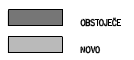 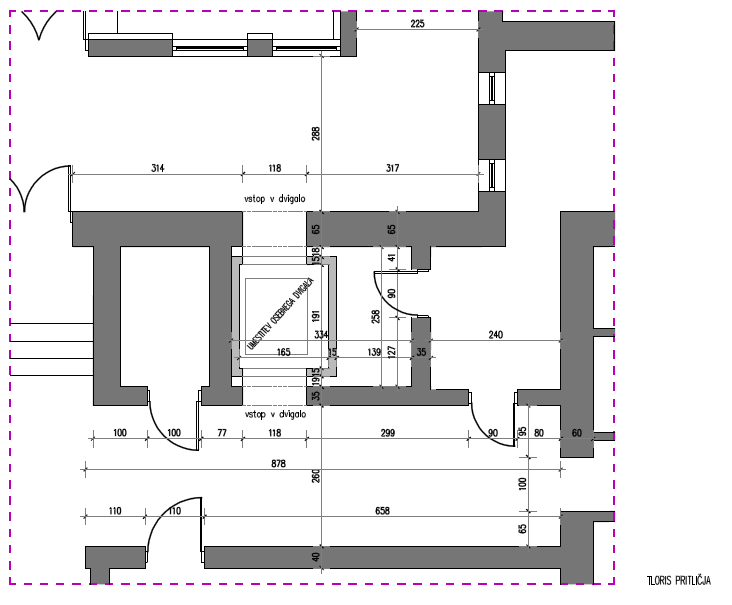 Slika 6-2: Tloris umestitve dvigala - nadstropje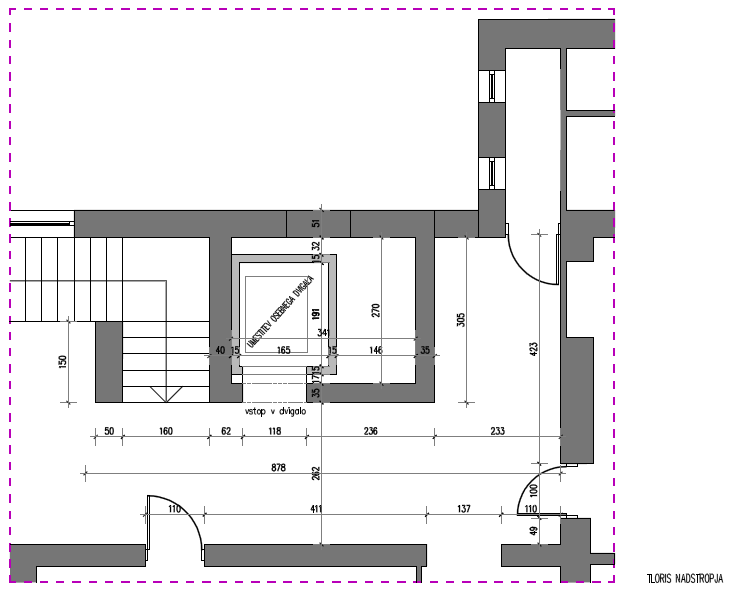 Tabela 6-1: neto notranje površine podstrešjaSlika 6-3: Tloris podstrešja – novo stanje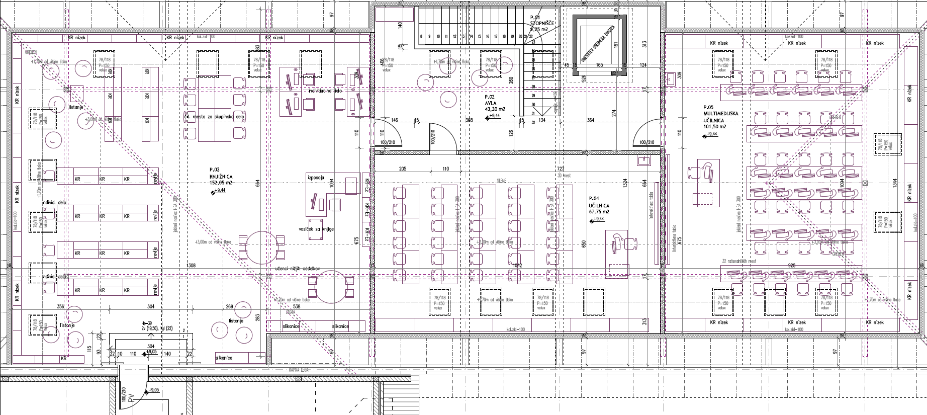 Lokacijska umestitevPredmetno območje leži znotraj ureditvenega območja naselja Spodnja Hajdina, Občina Hajdina. Objekt Osnovna šola Hajdina je obstoječ na naslovu Spodnja Hajdina 24, 2288 Hajdina.  Območje se ureja z Odlokom o Občinskem prostorskem načrtu občine Hajdina. Zemljišče je v prostorskih aktih občine opredeljeno kot stavbno zemljišče, kjer so tovrstni posegi dovoljeni.Obstoječa pozidava na parc. št. 475/1, k.o. 397 Hajdina in parc. št. 124/2, k.o. 396  Skorba je s treh strani omejena s cestami - z lokalno cesto LC 328291 na zahodni in jugozahodni strani ter z državno cesto R2 1440 Miklavž – Hajdina na vzhodni strani.Dovoz do obstoječega objekta je urejen z Z in JZ strani parcele na lokalno cesto LC 328291, na katero se preko obst. cestnih priključkov priključujejo obstoječe parkirne in manipulativne površine, urejene na južni in zahodni strani območja gradnje. Dovoz se ohrani.Dostop intervencijskih gasilskih vozil do predvidenih objektov je možen po obstoječih prometnih povezavah.Slika 6-4: Pogled na obravnavan objekt Osnovna Šola Hajdina (z rdečo)Vir: http://www.geoprostor.net/piso 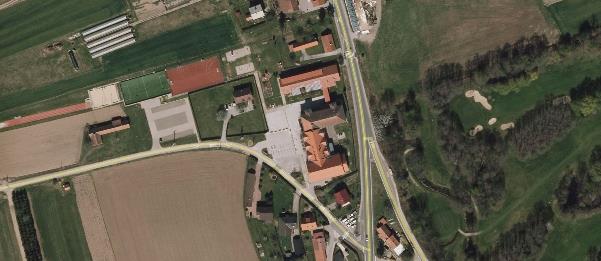 OCENA STROŠKOV PO STALNIH IN TEKOČIH CENAHOcena investicijskih stroškov po stalnih cenah in tekočih cenahV skladu z 11. členom Uredbe o enotni metodologiji za pripravo in obravnavo investicijske dokumentacije na področju javnih financ (Uradni list RS, št. 60/2006, 54/2010 in 27/2016) je ocena investicijskih stroškov podana po stalnih in tekočih cenah.Ovrednotenje posameznih postavk je potekalo na podlagi analize vrednosti že izvedenih investicij in na podlagi projektantske ocene podjetja MV BIRO, Marija Vlahušić, s. p. in zbranih ponudb zunanjih izvajalcev.Višina investicije po stalnih cenah z DDV znaša 463.906,68 EUR, brez DDV znaša 380.251,37 EUR.Aktivnosti se bodo pričele izvajati v letu 2021, ko je v načrtu gradnja in zaključek investicije, natančneje med 1.5. in 1.9.2021.V skladu z Uredbo o enotni metodologiji za pripravo in obravnavo investicijske dokumentacije na področju javnih financ so »investicijski stroški« vsi izdatki in vložki v denarju in stvareh, ki so neposredno vezani na investicijski projekt in jih investitor oziroma investitorji namenijo za predhodne raziskave in študije, pridobivanje dokumentacije, soglasij in dovoljenj, zemljišč, pripravljalna in zemeljska dela, izvedbo gradbenih, obrtniških del in napeljav, nabavo in namestitev opreme in naprav, svetovanje in nadzor izvedbe, izobraževanje in usposabljanje ter druge izdatke za blago in storitve, vključno odškodnine, ki so neposredno vezane na investicijski projekt in tudi obratna sredstva (kadar so potrebna). Naložbo sestavljajo sledeče aktivnosti: izvedba gradbeno obrtniških in inštalacijskih del,nabava notranje opreme,izdelava investicijske dokumentacije,strokovni nadzor.Ocena celotnih investicijskih stroškov po stalnih cenahV spodnjih tabelah so prikazani investicijski stroški po stalnih cenah.Tabela 7-1: Ocena investicijskih stroškov - osnovnaSkupna vrednost investicije po stalnih cenah brez DDV-ja znaša 380.251,37 EUR.Skupna vrednost investicije po stalnih cenah z DDV-jem znaša 463.906,68 EUR.Tabela 7-2: Ocena investicijskih stroškov po stalnih cenah glede na upravičenostOcena celotnih investicijskih stroškov po tekočih cenahInvesticija se bo izvedla v letu 2021, kar pomeni, da bo investicija krajša od obdobja enega leta, zato se investicijski stroški po tekočih cenah ne izračunavajo, v skladu z Uredbo 11. člen, 5. odstavek:» 5. opredelitev vrste investicije, oceno investicijskih stroškov (za vse faze, če je predvidena delitev projekta) po stalnih cenah in tekočih cenah (če je predvidena dinamika investiranja daljša od enega leta), prikazano posebej za upravičene in preostale stroške in navedbo osnov za oceno vrednosti (najmanj na podlagi analize vrednosti že izvedenih investicij oziroma drugih verodostojnih izhodišč)«.Navedba osnov za oceno vrednostiOsnovne vrednosti za oceno investicije so podane na podlagi pripravljene projektne dokumentacije, ki jo je izdelalo podjetje MV BIRO, Marija Vlahušić, s. p. ter na podlagi analize vrednosti že izvedenih investicij oz. na podlagi drugih verodostojnih izhodišč (ponudbe zunanjih izvajalcev). V tem primeru gre za pretekle izvedene investicije občine, na podlagi katerih je prišlo do ocenjenih vrednosti posameznih postavk investicije. Celotna investicijska vrednost je ocenjena na 463.906,68 EUR. Za obseg potrebne vsebine DIIP-a smo upoštevali Uredbo o enotni metodologiji za pripravo investicijske dokumentacije na področju javnih financ (Uradni list RS, št. 60/2006, 54/2010 in 27/2016).TEMELJNE PRVINE, KI DOLOČAJO INVESTICIJO Predhodna idejna rešitev ali študijaOsnovo za izdelavo tega DIIP-a je podal investitor na podlagi projektantske ocene in analize vrednosti že izvedenih podobnih investicij in pridobljenih ponudb zunanjih izvajalcev.Podlaga izdelave DIIP-a je prav tako izdelan DGD: OSNOVNA ŠOLA HAJDINA / rekonstrukcija podstrešja stare šole na naslovu Spodnja Hajdina 24, 2288 Hajdina; MV BIRO, Marija Vlahušić, s. p., št. projekta 20/22/12, november 2020.Opis in grafični prikaz lokacijePredvidena investicija se bo izvedla na naslovu Spodnja Hajdina 24, 2288 Hajdina. Podrobnejši prikaz lokacije investicije je predstavljen v poglavju 6.2.Slika 8-1: Grafični prikaz lokacije investicijeVir: http://www.geoprostor.net/piso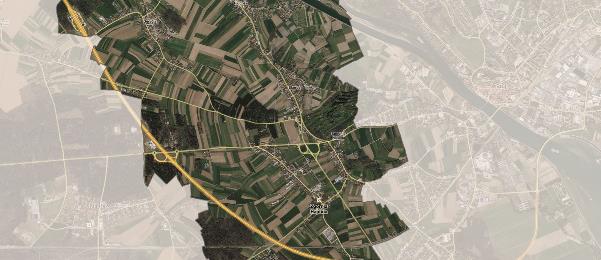 Obseg in specifikacija investicijskih stroškov s časovnim načrtom izvedbeInvesticijski stroški se nanašajo na rekonstrukcijo podstrešja Osnovne šole Hajdina, in so sestavljeni iz:gradbeno obrtniških in inštalacijskih del,nabave notranje opreme,izdelave investicijske dokumentacije,izvedbe strokovnega nadzora,DDV.Tabela 8-1: Višina investicije po sklopih – stalne ceneSkupna vrednost upravičenih stroškov investicije po stalnih cenah znaša 286.189,48 EUR.Skupna vrednost preostalih stroškov investicije po stalnih cenah znaša 177.717,20 EUR.Skupna vrednost investicije po stalnih cenah znaša 463.906,68 EUR.Vse aktivnosti bodo izvedene v letu 2021. Časovni okvir izvedbe investicije je med 1.5. in 1.9.2021. Iz spodnje tabele je razvidna izvedba posamezne aktivnosti znotraj določenega meseca.Tabela 8-2: Časovni načrt izvedbe projektaVarstvo okoljaGlede na predpise s področja varstva okolja je bila naložba ocenjena z vidika varstva okolja, pri čemer je investitor ugotovil:da negativni vplivi objektov ne bodo presegali zakonsko predpisanih vrednosti,med gradnjo se bo gradbišče zaščitilo, gradnja ne bo negativno vplivala na okolico,da se kvaliteta zraka v neposredni okolici ne bo poslabšala,da se emisijsko stanje hrupa v bližnji okolici ne bo poslabšalo.Negativne vplive na zrak, tla in posredno na podzemno vodo v času gradbenih del je potrebno omejiti z vrsto ukrepov, kot npr.:z učinkovito izrabo naravnih virov (učinkovita raba vode in surovin),z uporabo tehnično brezhibnih transportnih in gradbenih strojev,z optimizacijo gradbenih poti,z rednim čiščenjem in primernim vzdrževanjem voznih površin (preprečevanje zapraševanja), z uporabo kvalitetnih, okolju nenevarnih materialov, z onesnaženim materialom se ravna v skladu z veljavnimi pravilniki in drugo pozitivno zakonodajo,z ustrezno hrambo, skladiščenjem in oddajo ter predelavo gradbenih odpadkov,z izvedbo gradnje izven nočnega časa, nedelj in praznikov,z uporabo strojev, ki prekomerno ne povzročajo hrupa,z izogibanjem posegov v habitat v obdobju vegetacije in razmnoževanja.Morebitno nastali negativni vplivi na okolje bodo odpravljeni na stroške povzročitelja.Pri načrtovanju in izvedbi investicije bodo upoštevani naslednji okoljski omilitveni ukrepi: učinkovitost izrabe naravnih virov (učinkovita raba vode in surovin),okoljska učinkovitost (uporaba kvalitetnih, okolju nenevarnih materialov, uporaba najboljših razpoložljivih tehnik, kontrolirano ravnanje z gradbenimi odpadki), trajnostna dostopnost (uporabe strojev in transportnih vozil, prijaznih okolju; optimizacija gradbenih in transportnih poti).Načrtovana rekonstrukcija podstrešja šole bo pozitivno vplivala na okolje. Rekonstrukcija podstrešja je upravičena z ekološkega vidika zaradi izboljšane izolacije strešnih prostorov, ki drastično zmanjša uhajanje toplote in s tem pripomore k varovanju okolja (manjša poraba ogrevalnega energenta).Kadrovsko organizacijska shema s prostorsko opredelitvijoOdgovorna oseba investitorja je župan Občine Hajdina, mag. Stanislav Glažar.Občina je določila glavnega koordinatorja projekta, to je Matjaž Novak, svetovalec za področje komunale, gosp. zadev in prometa. Za nemoteno izvedbo projekta bo skrbela ustrezno strokovno usposobljena, neformalno oblikovana projektna skupina.Projektna skupina bo delovala v prostorih občinske uprave Občine Hajdina in na gradbišču naložbe. Sestajala se bo po potrebi, praviloma pa enkrat tedensko. Odločitve skupine bodo razvidne iz vodene gradbiščne dokumentacije, po potrebi pa bo skupina vodila tudi zapisnike svojega dela oz. pripravljala poročila.Tabela 8-3: Projektna skupinaPričakovana stopnja izrabe zmogljivosti oziroma ekonomska upravičenostNaložba v finančnem smislu ni donosna. Vsekakor pa prinaša številne pozitivne učinke (koristi) v smislu povečanja dodane vrednosti in dviga življenjske ravni v Občini Hajdina.Če k tem kazalcem prištejemo še koristi, ki jih ni mogoče ovrednotiti z denarjem (boljši pogoji za vzgojno – izobraževalno dejavnost, zdrav življenjski slog, dvig življenjske ravni občanov), je načrtovana naložba ekonomsko upravičena. Projekt je v pripravljalni fazi. Iz že pripravljene projektne in investicijske dokumentacije ter vložene vloge za pridobitev gradbenega dovoljenja izhaja, da je projekt pripravljen za izvedbo in za njegovo realizacijo ni ovir.Viri financiranjaZa izvedbo projekta se pričakuje pridobitev nepovratnih sredstev v sklopu prijave na Javni razpis za sofinanciranje investicij v vrtcih in osnovnem šolstvu v Republiki Sloveniji v proračunskem obdobju 2021 – 2024 in se bo predvidoma v 80% vrednosti upravičenih stroškov financiralo iz omenjenega razpisa, preostala pa iz proračuna Občine Hajdina. V spodnji tabeli je podana ocenjena vrednost sofinanciranja s strani MIZŠ, saj bo točen znesek znan po oceni vloge in pozitivni odločitvi prijavljene investicije.Tabela 8-4: Viri financiranja investicije po stalnih cenah*Obrazložitev postopka izplačil je predmet obrazložitve v individualnih sklepih o sofinanciranju, ki jih bodo občine prejele v primeru izbora projekta za sofinanciranje.Ker se bo investicija izvedla prej kot v enem letu, preračun v tekoče cene ni potreben. Tako tudi ni podano financiranje investicije po tekočih cenah.ANALIZA STROŠKOV IN KORISTI TER DOLOČITEV POMOČI EUFinančna analiza - izhodiščaPri finančni analizi smo v obravnavanem 15-letnem referenčnem ekonomskem obdobju upoštevali 4 %-no diskontno stopnjo. ekonomska doba investicije i = 15 let, diskontna stopnja p =  4 %.Kot je razvidno iz točke 5 je varianta »z« investicijo prava varianta. Zaradi tega je v nadaljevanju predstavljena le finančna analiza za varianto z investicijo v rekonstrukcijo podstrešja Osnovne šole Hajdina.  V namen finančno ekonomske analize so izdelani izračuni finančne interne stopnje donosa (FISD), finančne neto sedanje vrednosti (FNSV), izračun finančne relativne neto sedanje vrednosti (FRNSV) in izračun finančne dobe vračila investicije po stalnih cenah. Na kratko še podamo opis posameznih kazalnikov:NSV je metoda ocenjevanja investicijskih projektov z uporabo tehnike diskontiranih denarnih tokov in je eden od osnovnih ekonomskih kazalcev učinkovitosti investicije. Med dvema različnima projektoma s pozitivno NSV izberemo tistega, ki ima višjo NSV. Projekta z negativno NSV ne izberemo. ISD je tista diskontna stopnja, pri kateri je sedanja vrednost pričakovanih denarnih tokov projekta enaka sedanji vrednosti investicijskih izdatkov projekta, oziroma kjer je NSV enaka 0. Med dvema različnima projektoma izberemo tistega, ki ima višjo ISD. Doba vračila investicije predstavlja število let, v katerem se povrne začetni znesek naložbe. V primeru kazalca enostavne dobe vračila denarni tokovi niso diskontirani oziroma ne upoštevamo časovne vrednosti denarja. Med dvema različnima projektoma izberemo tistega, ki ima krajšo dobo vračila.Projekcija investicije – finančna analizaTabela 9-1: Projekcija investicije – finančna analizaObrazložitev:Ostanek vrednosti znaša 19.079,30 EUR. Glede na vrsto investicije smo upoštevali 4 % stopnjo za diskontiranje.V investicijo niso vključena nepovratna sredstva.Denarni tok v finančni analizi je negativen.Stroški investicije so z DDV.Projekcija stroškov Tabela 9-2: Projekcija stroškovV   projekciji stroškov so tako opredeljeni:Odhodki iz naslova: Investicijsko vzdrževanje.Opredelili smo stroške v letih 2026, 2031 in 2036 za posamezno leto v višini 1 % vrednosti upravičenih stroškov investicije.Odhodki iz naslova: Obratovalni stroški.Po zaključku investicije bodo obratovalni stroški iz naslova elektrike, vode, plina, komunalnih storitev,… v višini 1 % vrednosti stroškov gradnje letno (286.189,48 * 1%).Predvidevali smo letno rast stroškov investicijskega vzdrževanja in obratovalnih stroškov v višini  2 % letno.Projekcija prihodkovV   projekciji prihodkov so tako opredeljeni:Redni prihodkiProjekt ne bo ustvarjal rednih prihodkov.Prihodki iz naslova: Javna koristJavna korist I. – Regijski vpliv: Pridobitev subvencij v regijo, za kar bodo izvedene investicije in bomo poskušali, da bo vsaj 80 % izvajalcev iz regije (upravičeni stroški * 80 %).Javna korist II. - Dvig življenjske ravni: Rekonstrukcija objekta Osnovne šole Hajdina bo pozitivno vplivala na povečanje zadovoljstva prebivalcev občine, predvsem otrok in njihovih staršev ter zaposlenih v zavodu, kar se bo odražalo v družbeni trajnosti ter pozitivnem vplivu na družbeno življenje občanov. Izračun: 3.879 občanov občine * letna vrednost dviga življenjske ravni v višini 10,622 EUR po osebi, skupaj na leto znaša 41.200,00 EUR.Prve javne koristi smo predvidevali po zaključku investicije v letu 2022. Predvidevali smo letno rast javne koristi v višini  2 %.Tabela 9-3: Projekcija prihodkovNeto sedanja vrednost in interna stopnja donosa pri finančni analiziKazalniki – finančna analiza:Obrazložitev:Finančna neto sedanja vrednost, oznaka FNSV.V osnovnem izračunu je FNSV v obeh variantah negativna.Eno od najpogosteje uporabljenih meril za presojanje smiselnosti investicijskega projekta je njegova neto sedanja vrednost ali čista sedanja vrednost. Višina neto sedanje vrednosti je neposredno odvisna od uporabljene obrestne mere kot cene kapitala oziroma od uporabljenega pripadajočega diskontnega faktorja 1+i, s katerim reduciramo bodoče finančne tokove na začetni trenutek. V našem konkretnem zgledu smo vzeli obrestno mero 4 % letno. (Diskontna stopnja je letna odstotna mera, po kateri se sedanja vrednost denarne enote v naslednjih letih zmanjšuje s časom).Finančna interna stopnja donosa, oznaka FIRD, je v obeh variantah negativna.Upoštevajoč investicijsko vrednost, prihodke in stroške poslovanja smo za izračun FIRR v nadaljevanju uporabili ekonomsko dobo trajanja projekta 15 let.Pri uporabljeni diskontni stopnji, ki je po stalnih cenah 4 % iščemo v nadaljevanju projekta  pozitivno neto sedanja vrednost in interno stopnjo donosnosti višjo od uporabljene individualne diskontne stopnje 4 %, s čimer bo investicija v tem primeru upravičena in ekonomsko smiselna.Izračun maksimalnega prispevka SkupnostiInvestitor Občina Hajdina pričakuje, da bo investicija sofinancirana v skladu z Javnim razpisom za sofinanciranje investicij v vrtcih in osnovnem šolstvu v Republiki Sloveniji v proračunskem obdobju 2021 – 2024, kjer se bo višina sofinanciranja usklajevala po potrditvi projekta s strani Ministrstva za izobraževanje, znanost in šport. Ocenjuje se sofinanciranje do višine 286.189,48 EUR.Izračun finančne vrzeli je v skladu z Metodološki delovnim dokumentom 4 - Navodilo za uporabo metodologije pri izdelavi analize stroškov in koristi, ki ga je izdala Služba Vlade RS za lokalno samoupravo in regionalno politiko, leta 2008, opredeljuje metodologijo za izračun maksimalnega prispevka Skupnosti za posamezen projekt.Tabela 9-4: Izračun maksimalnega prispevka SkupnostiDiskontirani neto prihodki so negativni, finančna vrzel znaša 100%, kar pomeni, da bi bil obravnavani projekt lahko financiran do zneska 286.189,48 ob 100 % stopnji financiranja EUR. V obravnavanem primeru se bo projekt financiral delno iz sredstev MIZŠ in preostalo iz proračunskih sredstev.Tabela 9-5: Viri financiranja investicije po stalnih cenahEkonomska analiza - izhodiščaPri ekonomski analizi smo v obravnavanem 15-letnem referenčnem ekonomskem obdobju upoštevali 5 %-no diskontno stopnjo. ekonomska doba investicije i = 15 let, diskontna stopnja p =  5 %.Kot je razvidno iz točke 5 je varianta »z« investicijo prava varianta. Zaradi tega je v nadaljevanju predstavljena le finančna analiza za varianto z investicijo v rekonstrukcijo podstrešja Osnovne šole Hajdina.  V namen finančno ekonomske analize so izdelani izračuni ekonomske interne stopnje donosa (EISD), ekonomske neto sedanje vrednosti (ENSV), izračun ekonomske relativne neto sedanje vrednosti (ERNSV) in izračun finančne dobe vračila investicije po stalnih cenah.Projekcija investicije – ekonomska analizaTabela 9-6: Projekcija investicije – ekonomska  analizaObrazložitev:Ostanek vrednosti znaša 19.079,30 EUR.Glede na vrsto investicije smo upoštevali 5 % stopnjo za diskontiranje.Stroški investicije so z DDV.Neto sedanja vrednost in interna stopnja donosa pri ekonomski analiziKazalniki – Ekonomska analiza:Obrazložitev:Ekonomska neto sedanja vrednost, oznaka ENSV.V osnovnem izračunu znaša ENSV 200.870,39 EUR.Eno od najpogosteje uporabljenih meril za presojanje smiselnosti investicijskega projekta je njegova neto sedanja vrednost ali čista sedanja vrednost. Višina neto sedanje vrednosti je neposredno odvisna od uporabljene obrestne mere kot cene kapitala oziroma od uporabljenega pripadajočega diskontnega faktorja 1+i, s katerim reduciramo bodoče finančne tokove na začetni trenutek. V našem konkretnem zgledu smo vzeli obrestno mero 5 % letno. (Diskontna stopnja je letna odstotna mera, po kateri se sedanja vrednost denarne enote v naslednjih letih zmanjšuje s časom).Upoštevajoč investicijsko vrednost, prihodke in stroške poslovanja smo za izračun FIRR v nadaljevanju uporabili ekonomsko dobo trajanja projekta 15 let.Ekonomska interna stopnja donosa, oznaka EISD, znaša 8,179%  in je višja od postavljene diskontne stopnje 5 %.Izračun ekonomske upravičenosti operacije z jasno opredeljenimi izhodiščiPri izračunu neto sedanje vrednosti smo upoštevali naslednje parametre:vrednost investicije (stalne cene z DDV-jem): 463.906,68 EURekonomska doba investicije v letih: 15 letdiskontna stopnja: 5 %Ekonomska neto sedanja vrednost (ENSV) je pri teh parametrih pozitivna in znaša 200.870,39 EUR. S tega vidika je investicija ekonomsko upravičena.Upoštevajoč investicijsko vrednost, prihodke in stroške poslovanja je ekonomska doba povračila investicijskih stroškov po stalnih cenah izračunana na 15 let.Pri uporabljeni diskontni stopnji, ki je po stalnih cenah 5 % je ekonomska interna stopnja donosnosti višja od uporabljene individualne diskontne stopnje, s čemer je investicija v tem primeru upravičena in ekonomsko smiselna. Interna stopnja donosnosti v ekonomski analizi znaša 8,179%, kar je več od upoštevane diskontne stopnje 5%. Odločitev ZA investicijo je ekonomsko upravičena in sprejemljiva.Analiza občutljivosti in tveganjaSplošna  analiza občutljivostiV okviru analize občutljivosti ugotavljamo mogoče spremembe ključnih spremenljivk, ki vplivajo na izvedbo projekta. V okviru tega projekta bomo predpostavili:Povečanje investicije za 5%,Povečanje investicije za 10%,Zmanjšanje investicije za 5%,Zmanjšanje investicije za 10%,Povečanje operativnih stroškov za 5%,Povečanje operativnih stroškov za 10%,Zmanjšanje operativnih stroškov za 5%Zmanjšanje operativnih stroškov za 10%Povečanje prihodkov za 5%,Povečanje prihodkov za 10%,Zmanjšanje prihodkov za 5%,Zmanjšanje prihodkov za 10%,Povečanje investicijskih stroškov za 10% in hkrati zmanjšanje pričakovanih učinkov za 10%.Rezultati za ekonomsko analizo občutljivosti so podani v sledeči preglednici.Tabela 9-7: Občutljivost investicijeInvesticija ni ekonomsko občutljiva, saj pri spremembi osnovnih parametrov pri nobenem EISD ne pade pod 5 %.Analiza občutljivosti za opredelitev kritičnih spremenljivkV spodnji tabeli so prikazani odmiki od osnovnih ekonomskih izračunov, po spremembah po posamezni spremenljivki.Tabela 9-8: Občutljivost investicije – kritične spremenljivkeObrazložitev:Naredili smo izračun kritične spremenljivke. Upoštevali smo 1 % odstopanje investicije, operativnih stroškov in prihodkov (povečanje oziroma zmanjšanje spremenljivk).Ugotovili smo, da 1 % odstopanja spremenljivk bistveno ne vpliva na interno stopnjo donosa projekta.Analiza tveganjaIzpostavljenost različnim oblikam tveganja tako poslovnim, finančnim, kakor tudi ekološkim, je stalnica v poslovanju občin, zato področju obvladovanja tveganj namenjamo posebno pozornost.1. Poslovna tveganjaNa področju poslovnih tveganj je Občina izpostavljena prodajnemu tveganju, investicijskemu tveganju in drugim različnim zunanjim tveganjem. Ocenjujemo, da izpostavljenosti tveganju ni, saj gre za investicijo v javno korist. 2. Finančna tveganja Pokritje investicije in zaprta finančna konstrukcija za Občino ne pomeni tveganja. Vendar Občina brez potrjenega proračuna in sofinancerskih sredstev ne more zapreti finančne konstrukcije. Tveganje plačilne sposobnosti (likvidnostno tveganje), bomo poskušali obvladovati z načrtovanjem denarnih tokov in usklajevanjem ročnosti obveznosti in terjatev. 3. Ekološko tveganjeGradnja bo potekala v skladu z vsemi standardi in predpisi. 4. Tveganje javnega interesaJavni interes za izvedbo projekta je velik, saj gre za projekt, ki bo izboljšal vzgojno – izobraževalni proces, varnost občanov, turistov in širše okolice ter s tem izboljšal blaginjo prebivalcev. 5. Organizacijska struktura projektaStrokovno podkovan vodja investicije Matjaž Novak, svetovalec za področje komunale, gosp. zadev in prometa, ima zadostne reference za vodenje postopka, prav tako pa se bo po potrebi obrnil na pristojno organizacijo ali osebe znotraj institucije.Analiza občutljivosti – večja odstopanjaV spodnji tabeli so prikazani odmiki od osnovnih ekonomskih izračunov, po spremembah po posamezni spremenljivki ali kombinaciji spremenljivk.Tabela 9-9: Občutljivost investicije – večja odstopanjaInvesticija je ekonomsko občutljiva ob bistvenem povečanju / zmanjšanju določenih spremenljivk in sicer ob povečanju investicijskih stroškov za 10 % in hkrati zmanjšanju pričakovane javne koristi za 10 %.PRIKAZ REZULTATOV OCENJEVANJA Z UTEMELJITVIJO UPRAVIČENOSTI INVESTICIJSKEGA PROJEKTARezultati finančne in ekonomske analize:Kazalniki – finančna analiza:Kazalniki – ekonomska analiza:UGOTOVITEV SMISELNOSTI IN MOŽNOSTI NADALJNJE PRIPRAVE INVESTICIJSKE, PROJEKTNE IN DRUGE DOKUMENTACIJE S ČASOVNIM NAČRTOMUredba o enotni metodologiji za pripravo in obravnavo investicijske dokumentacije na področju javnih financ v 4. členu določa mejne vrednosti za pripravo in obravnavo posamezne vrste investicijske dokumentacije po stalnih cenah z vključenim davkom na dodano vrednost in sicer: za investicijske projekte z ocenjeno vrednostjo med 300.000 in 500.000 EUR najmanj dokument identifikacije investicijskega projekta;za investicijske projekte nad vrednostjo 500.000 EUR dokument identifikacije investicijskega projekta in investicijski program;za investicijske projekte nad vrednostjo 2.500.000 EUR dokument identifikacije investicijskega projekta, predinvesticijska zasnova in investicijski program;za investicijske projekte pod vrednostjo 300.000 EUR je treba zagotoviti dokument identifikacije investicijskega projekta, in sicer:pri tehnološko zahtevnih investicijskih projektih;pri investicijah, ki imajo v svoji ekonomski dobi pomembne finančne posledice (na primer visoki stroški vzdrževanja);kadar se investicijski projekti (so)financirajo s proračunskimi sredstvi.(2) Pri projektih z ocenjeno vrednostjo pod 100.000 EUR se vsebina investicijske dokumentacije lahko ustrezno prilagodi (poenostavi), vendar mora vsebovati vse ključne prvine, potrebne za odločanje o investiciji in zagotavljanje spremljanja učinkov.Celotna ocenjena vrednost investicije, po stalnih cenah brez davka na dodano vrednost, je ocenjena na     380.251,37 EUR in z DDV na  463.906,68 EUR. Glede na to, da je ocenjena vrednost celotne vrednosti projekta po stalnih cenah med 300.000 in 500.000 in se investicijski projekt sofinancira iz proračunskih sredstev, je potrebno v skladu z Uredbo o enotni metodologiji za pripravo in obravnavo investicijske dokumentacije na področju javnih financ za omenjen projekt izdelati Dokument identifikacije investicijskega projekta (DIIP).Smiselnost investicijeInvesticija bo zraven ekonomske upravičenosti, upravičena predvsem zato, ker je družbeno upravičena in ni ekološko sporna – ponovna uporaba obstoječih objektov ima drastično manjši vpliv na okolje kot novogradnja. Rekonstrukcija obstoječih objektov je najbolj ekonomična in trajnostna strategija z daljnosežnimi vplivi na skupnost. Gradimo na preteklosti in jo preobrazimo v zapuščino za prihodnje generacije. Predmet investicije je rekonstrukcija podstrešja Osnovne šole Hajdina v obsegu neto tlorisne površine 380,50m2. S predvidenimi deli v smislu rekonstrukcije podstrešja objekta ter vgradnja osebnega dvigala v starem delu šole je predvideno izboljšanje obstoječega stanja objekta ter revitalizacija obstoječih prostorov (skupen prostor, učilnico, multimedijsko učilnico in knjižnico). Revitalizacija obstoječih prostorov zviša konkurenčno prednost dotične šolske stanove in tudi celotne občine, saj vključenim v izobraževanje nudi varen prostor za medgeneracijsko druženje in s tem povezano izmenjavo znanj, izkušenj ter vrednot. Dodatna prednost se vidi v multimedijski učilnici. V današnjem svetu so IT veščine izrednega pomena, neodvisno od področja našega dela, IT storitve so ključen sestavni gradnik našega življenja. Zvišanje IT pismenosti učencev ima daljnosežne prednosti, od boljšega učnega uspeha v nadaljnjem izobraževanju do uspešnejšega iskanja zaposlitve. Velika prednost vgradnje osebnega dvigala je možnost aktivnejšega vključevanja specifične populacije v izobraževanje in druženje z isto starostno skupino.Cilji investicije:rekonstrukcija neizkoriščenega prostora v skupen prostor, učilnico, mutlimedijsko učilnico in knjižnico,vgradnja osebnega dvigala, zagotoviti enakovredne pogoje vsem otrokom, ki obiskujejo osnovno šolo v občini,  izboljšati standard in funkcionalnost prostorov.Urejanje šolskih poslopji in nudenja izobraževalnih dejavnosti prebivalcem občine je ena izmed osnovnih nalog Občine Hajdine in temeljni trajnostni gradnik za prihodnost. Z izvedbo predvidene investicije se bodo izpolnila vsa pričakovanja in dosegli zastavljeni cilji.KAZALNIKI INVESTICIJEIz spodaj navedenih kazalnikov je razvidna tudi ekonomska upravičenost in smiselnost investicije.Rezultati finančne in ekonomske analize:Finančni kazalnikiEkonomski kazalnikiIz zgoraj navedenih kazalnikov je razvidno da je finančna analiza prikazala nesmotrnost investicije, medtem ko je ekonomska analiza prikazala upravičenost in smiselnost investicije.Odločitev ZA investicijo je ekonomsko upravičeno in sprejemljiva.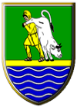 OBČINA HAJDINAZg. Hajdina 44a2288 HajdinaINVESTITORINVESTITORNaziv:OBČINA HAJDINANaslov:Zgornja Hajdina 44A, Zgornja Hajdina, 2288 HajdinaOdgovorna oseba:Mag. Stanislav GlažarTelefon:02 788 30 30E-pošta:uprava@hajdina.siDavčna številka:SI24866792Transakcijski račun:SI56 0135 9010 0017 622 BANKA SLOVENIJEOdgovorna oseba za pripravo investicijskih projektov:Matjaž NovakSvetovalec za področje komunale, gosp. zadev in prometa Telefon:02 788 30 51E-pošta:matjaz.novak@hajdina.siOdgovorna oseba za izvajanje investicije:Mag. Stanislav GlažarTelefon:02 788 30 30E-pošta:uprava@hajdina.siIZDELOVALEC PROJEKTNE DOKUMENTACIJEIZDELOVALEC PROJEKTNE DOKUMENTACIJENaziv:MV Biro, Marija Vlahušič s.p.Naslov:Lapajnetova Ulica 4, 8270 KrškoOdgovorna oseba:Marija Vlahušič, direktorIZDELOVALEC INVESTICIJSKE DOKUMENTACIJEIZDELOVALEC INVESTICIJSKE DOKUMENTACIJENaziv:RISO D.O.O.Naslov:Ribiška pot 18, 2230 Lenart v Slovenskih goricahOdgovorna oseba:dr. Sabina Žampa, direktoricaTelefon:031 865 278Telefaks:02 621 02 71E-pošta:sabina@riso.siDavčna številka:SI66431590Transakcijski račun:IBAN SI56 0215 0025 8030 275 NOVA LJUBLJANSKA BANKA d. d.Odgovorna oseba za pripravo investicijskih dokumentov:Mateja Malek, univ. dipl. ekon.Telefon:070 824 504E-pošta:mateja@riso.siINVESTITORINVESTITORNaziv:OSNOVNA ŠOLA HAJDINANaslov:Spodnja Hajdina 24, Spodnja Hajdina, 2288 HajdinaOdgovorna oseba:Mitja Vidovič, v.d. ravnateljaTelefon:02/788-12-60E-pošta:o-hajdina.mb@guest.arnes.siDavčna številka:33939314Transakcijski račun:SI56 0135 9603 0651 748 BANKA SLOVENIJE Leto2014201520162017201820192020Slovenija2061623206307720642412066161207005020893102.100.126Podravje323034322545321493321420321960324875326.510Delež15,67%15,63%15,57 %15,56%15,55%15,58%15,55 %Leto201820182018201920192019202020202020Starostna skupina0-14 let15-64 let65 + let0-14 let15-64 let65 + let0-14 let15-64 let65 + letSlovenija3106771354941401262313.7061.354.148413.054315.8021.356.055424.004Podravje443142128526489244.751212.71966.63445.160212.46768.367Odstotek14,26%15,71%16,17%14,27%15,71%16,13%14,30%15,67%16,12%20162017201820192020SLOVENIJAPovršina teritorialne enote (km2)2027320273202732027120271SLOVENIJAGostota naseljenosti101,8101,9102,1103,1103,6PodravskaPovršina teritorialne enote (km2)21702170217021702170PodravskaGostota naseljenosti148,2148,1148,4149,7150,5Občina HajdinaPodatkiVelikost občine21,6 km²Število prebivalcev (druga polovica 2020)3.879Povprečna mesečna neto plača (2019)883,23 EURStopnja registrirane brezposelnosti (%)(2019)7,1 %Zaposleni (2020M11)1.571Popis 2005druga polovica 2020SpolŠtevilo prebivalcevŠtevilo prebivalcevMoški1.7871.977Ženske1.8871.902Skupaj občina3.6743.879PrebivalstvoPovprečna starost (leta)Indeks staranjaOBČINA HAJDINA3.87944,4142,7Draženci54843,1118,9Zgornja Hajdina82145,1165,5Spodnja Hajdina27544,7158,8Skorba40543,7134,8Gerečja vas56143,7135,9Hajdoše62644,4161,4Slovenja vas56143,1125,0Leto 2015…2015…2015……2019…2019…2019202020202020Starostna skupina0-14 let15-64 let65 + let0-14 let15-64 let65 + let0-14 let15-64 let65 + letObčina Hajdina5482.5146785482.4677825582.512809TRIADEI. TRIADAI. TRIADAII. TRIADAII. TRIADAIII. TRIADAIII. TRIADARAZREDŠTEVILOUČENCEVRAZREDŠTEVILO UČENCEVRAZREDŠTEVILO UČENCEV1. a164. a167. a141. b154. b177. b172. a145. a158. a242. b155. b169. a153. a176. a149. b153. b176. b19SKUPAJ6 oddelkov946 oddelkov975 oddelkov85S K U P A J :      276 učencev S K U P A J :      276 učencev S K U P A J :      276 učencev S K U P A J :      276 učencev S K U P A J :      276 učencev S K U P A J :      276 učencev S K U P A J :      276 učencev S K U P A J :      276 učencev S K U P A J :      276 učencev Naselje/
število učencev Zgornja HajdinaSpodnja HajdinaGerečja
vasSlovenja vasHajdošeSkorbaDraženciOstaloSKUPAJ1.a424321//161.b3143/31/152.a5///5211142.b4/2332/1153.a14413121173.b2/4524//174.a8/2411//164.b2/42441/175.a4163///1155.b3/1352/2166.a6/1124//146.b315631//197.a412131/2147.b31134212178.a6/335412249.a62//42/1159.b42/312/315SKUPAJ681543444736716276KazalnikZačetno stanjeKončno stanjeRazlikaOsebno dvigaloObjekt brez osebnega dvigalaFunkcionalno osebno dvigaloOsebno dvigaloPodstrešje starega dela šoleNeizkoriščen odprt prostorRekonstrukcija podstrešja v učilnico, multimedijsko učilnico in knjižnicoNovi prostori na podstrešju starega dela šole v obsegu :neto površine obstoječega objekta po rekonstrukciji = 380,50m2 pritličje - prostor, ki je bil uporabljen za dvigalo: 3,15m2nadstropje - prostor, ki je bil uporabljen za dvigalo: 3,15m2obravnavano podstrešje: 374,20m2Nenosilni zidoviPodstrešje je en odprt prostorProstor razdeljen na štiri namenske prostoreVečja izkoristek prostorovPosodobljena elektro instalacijaDodana inštalacija za razsvetljavo, moč, izenačitev potencialov in za potrebe strojnih inštalacij.Nova  elektro napeljava in napeljava strojnih instalacijLetoReferenčna letaVarianta "brez investicije"Varianta "brez investicije"Varianta "brez investicije"Varianta "brez investicije"Varianta "brez investicije"Varianta "z investicijo"Varianta "z investicijo"Varianta "z investicijo"Varianta "z investicijo"LetoReferenčna letaStroški investicije v stalnih cenah (€)Operativni stroški (€)Oportunitetni stroški (€)Stroški skupaj (€)DiskontiranoStroški investicije v stalnih cenah (€)Operativni stroški (€)Stroški skupaj (€)DiskontiranoLetoReferenčna letaStroški investicije v stalnih cenah (€)Operativni stroški (€)Oportunitetni stroški (€)Stroški skupaj (€)DiskontiranoStroški investicije v stalnih cenah (€)Operativni stroški (€)Stroški skupaj (€)DiskontiranoLetoReferenčna letaStroški investicije v stalnih cenah (€)Operativni stroški (€)Oportunitetni stroški (€)Stroški skupaj (€)DiskontiranoStroški investicije v stalnih cenah (€)Operativni stroški (€)Stroški skupaj (€)Diskontirano202100,000,000,00463.906,680,00463.906,68463.906,6820221270.151,58270.151,58259.761,140,000,000,000,002023242.024,0042.024,0038.853,550,002.861,892.861,892.645,982024342.864,4842.864,4838.106,370,002.919,132.919,132.595,102025443.721,7743.721,7737.373,550,002.977,522.977,522.545,192026544.596,2044.596,2036.654,830,0011.622,7511.622,759.553,052027645.488,1345.488,1335.949,930,003.097,813.097,812.448,242028746.397,8946.397,8935.258,580,003.159,763.159,762.401,162029847.325,8547.325,8534.580,530,003.222,963.222,962.354,982030948.272,3748.272,3733.915,520,003.287,423.287,422.309,7020311049.237,8149.237,8133.263,300,0012.110,5612.110,568.181,4620321150.222,5750.222,5732.623,620,003.420,233.420,232.221,7220331251.227,0251.227,0231.996,250,003.488,633.488,632.178,9920341352.251,5652.251,5631.380,930,003.558,413.558,412.137,0920351453.296,5953.296,5930.777,450,003.629,573.629,572.095,9920361554.362,5354.362,5330.185,580,0012.634,7112.634,717.015,61Skupaj Skupaj 0,000,00941.440,36941.440,36740.681,15463.906,6871.991,36535.898,04514.590,94PODSTREŠJEPODSTREŠJENeto notranje površine374,20 m2Stopnišče11,25Avla38,60Knjižnica151,95Učilnica67,75Multimedijska učilnica101,50Dvigalo3,150Investicijska vrednostVrednost brez DDVDDVVrednost z DDVGOI dela               286.189,48           62.961,69           349.151,17   Notranja oprema                 90.000,00           19.800,00           109.800,00   Investicijska dokumentacija                    1.200,00                264,00               1.464,00   Strokovni nadzor                    2.861,89                629,62               3.491,51   SKUPAJ               380.251,37           83.655,30           463.906,68   UPRAVIČENI STROŠKI2021SKUPAJGOI dela          286.189,48           286.189,48   SKUPAJ upravičeni stroški investicije:          286.189,48           286.189,48   PREOSTALI STROŠKI2021SKUPAJNotranja oprema        90.000,00           90.000,00   Investicijska dokumentacija          1.200,00             1.200,00   Strokovni nadzor          2.861,89             2.861,89   DDV - GOI dela        62.961,69           62.961,69   DDV – ostalo        20.693,62           20.693,62   SKUPAJ preostali stroški investicije:         177.717,20           177.717,20   2021SKUPAJSKUPAJ upravičeni stroški investicije:         286.189,48           286.189,48   SKUPAJ preostali stroški investicije:           177.717,20           177.717,20   SKUPAJ stroški investicije:           463.906,68           463.906,68   UPRAVIČENI STROŠKI2021SKUPAJGOI dela          286.189,48           286.189,48   SKUPAJ upravičeni stroški investicije:          286.189,48           286.189,48   PREOSTALI STROŠKI2021SKUPAJNotranja oprema        90.000,00           90.000,00   Investicijska dokumentacija          1.200,00             1.200,00   Strokovni nadzor          2.861,89             2.861,89   DDV - GOI dela        62.961,69           62.961,69   DDV – ostalo        20.693,62           20.693,62   SKUPAJ preostali stroški investicije:         177.717,20           177.717,20   2021SKUPAJSKUPAJ upravičeni stroški investicije:         286.189,48           286.189,48   SKUPAJ preostali stroški investicije:           177.717,20           177.717,20   SKUPAJ stroški investicije:           463.906,68           463.906,68   AktivnostNOV 2020DEC2020JAN 2021FEB 2021MAR2021APR2021MAJ2021JUN2021JUL2021AVG2021SEP2021Projektna dokumentacijaInvesticijska dokumentacijaPrijava na JR MIZŠJavno naročilo-objavaJavno naročilo- Izbira izvajalcaIzvedba gradbenih delGradbeni nadzorZaključek delNaziv delaIzvajalecOdgovorna oseba investitorjamag. Stanislav GlažarOdgovorna oseba za pripravo investicijskih projektovMatjaž Novak, Svetovalec za področje komunale, gosp. zadev in prometa Strokovna pomoč (projektna dokumentacija in strokovni nadzor)MV Biro, Marija Vlahušič s.p.Mateja Lukšič, univ. Dipl. Inž. Arh., Marija  Vlahušič inž. Gradb.Strokovna pomoč(investicijska dokumentacija)Riso d.o.o.Mateja Malek, univ. dipl. econ.Viri financiranja2021%MIZŠ* 286.189,48   61,69%Občina Hajdina 177.717,20   38,31%SKUPAJ 463.906,68   100,00%Preglednica stroškov in prihodkov  – finančna analizaPreglednica stroškov in prihodkov  – finančna analizaPreglednica stroškov in prihodkov  – finančna analizaPreglednica stroškov in prihodkov  – finančna analizaPreglednica stroškov in prihodkov  – finančna analizaPreglednica stroškov in prihodkov  – finančna analizaPreglednica stroškov in prihodkov  – finančna analizaPreglednica stroškov in prihodkov  – finančna analizaPreglednica stroškov in prihodkov  – finančna analizaPreglednica stroškov in prihodkov  – finančna analizaPreglednica stroškov in prihodkov  – finančna analizaLetoReferenčna letaStroški investicije v stalnih cenah (€)Operativni stroški (€)Prihodki - splošni (€)Preostala vrednost (€)NETO prihodki (€)NETO denarni tok (€)DiskontiranoDiskontiranoDiskontiranoLetoReferenčna letaStroški investicije v stalnih cenah (€)Operativni stroški (€)Prihodki - splošni (€)Preostala vrednost (€)NETO prihodki (€)NETO denarni tok (€)4,00%4,00%4,00%LetoReferenčna letaStroški investicije v stalnih cenah (€)Operativni stroški (€)Prihodki - splošni (€)Preostala vrednost (€)NETO prihodki (€)NETO denarni tok (€)Stroški investicije NETO 
prihodkiNETO 
denarni tok20210463.906,680,000,000,00-463.906,68463.906,680,00-463.906,68202210,000,000,000,000,000,000,000,00202320,002.861,890,00-2.861,89-2.861,890,00-2.645,98-2.645,98202430,002.919,130,00-2.919,13-2.919,130,00-2.595,10-2.595,10202540,002.977,520,00-2.977,52-2.977,520,00-2.545,19-2.545,19202650,0011.622,750,00-11.622,75-11.622,750,00-9.553,05-9.553,05202760,003.097,810,00-3.097,81-3.097,810,00-2.448,24-2.448,24202870,003.159,760,00-3.159,76-3.159,760,00-2.401,16-2.401,16202980,003.222,960,00-3.222,96-3.222,960,00-2.354,98-2.354,98203090,003.287,420,00-3.287,42-3.287,420,00-2.309,70-2.309,702031100,0012.110,560,00-12.110,56-12.110,560,00-8.181,46-8.181,462032110,003.420,230,00-3.420,23-3.420,230,00-2.221,72-2.221,722033120,003.488,630,00-3.488,63-3.488,630,00-2.178,99-2.178,992034130,003.558,410,00-3.558,41-3.558,410,00-2.137,09-2.137,092035140,003.629,570,00-3.629,57-3.629,570,00-2.095,99-2.095,992036150,0012.634,710,0019.079,306.444,596.444,590,003.578,453.578,45Skupaj Skupaj 463.906,6871.991,360,0019.079,30-52.912,06-516.818,74463.906,68-40.090,20-503.996,88Leto Referenčno letoInvesticijsko vzdrževanjeObratovalni stroškiODHODKI-investicijsko vzdrževanjeODHODKI  - obratovalni stroški ODHODKI - SKUPAJ202102022120232 2.861,89    2.861,89    2.861,89   20243 2.919,13    2.919,13    2.919,13   20254 2.977,52    2.977,52    2.977,52   20265 8.585,68    3.037,07    8.585,68    3.037,07    11.622,75   20276 3.097,81    3.097,81    3.097,81   20287 3.159,76    3.159,76    3.159,76   20298 3.222,96    3.222,96    3.222,96   20309 3.287,42    3.287,42    3.287,42   203110 8.757,40    3.353,17    8.757,40    3.353,17    12.110,56   203211 3.420,23    3.420,23    3.420,23   203312 3.488,63    3.488,63    3.488,63   203413 3.558,41    3.558,41    3.558,41   203514 3.629,57    3.629,57    3.629,57   203615 8.932,55    3.702,17    8.932,55    3.702,17    12.634,71   SKUPAJ 26.275,63    45.715,73    26.275,63    45.715,73    71.991,36   Leto Referenčno letoJavna korist I Javna korist II PRIHODKI - splošniPRIHODKI - javna korist - skupajPRIHODKI - splošni in javna korist2021020221228.951,58    41.200,00    270.151,58    270.151,58   20232 42.024,00    42.024,00    42.024,00   20243 42.864,48    42.864,48    42.864,48   20254 43.721,77    43.721,77    43.721,77   20265 44.596,20    44.596,20    44.596,20   20276 45.488,13    45.488,13    45.488,13   20287 46.397,89    46.397,89    46.397,89   20298 47.325,85    47.325,85    47.325,85   20309 48.272,37    48.272,37    48.272,37   203110 49.237,81    49.237,81    49.237,81   203211 50.222,57    50.222,57    50.222,57   203312 51.227,02    51.227,02    51.227,02   203413 52.251,56    52.251,56    52.251,56   203514 53.296,59    53.296,59    53.296,59   203615 54.362,53    54.362,53    54.362,53   SKUPAJ228.951,58    712.488,78    941.440,36    941.440,36   ·         vrednost investicije (stalna cena z DDV-jem)                          I =·         vrednost investicije (stalna cena z DDV-jem)                          I =·         vrednost investicije (stalna cena z DDV-jem)                          I =·         vrednost investicije (stalna cena z DDV-jem)                          I =·         vrednost investicije (stalna cena z DDV-jem)                          I =463.906,68 EUR·         ekonomska doba investicije (v letih)·         ekonomska doba investicije (v letih)·         ekonomska doba investicije (v letih)·         ekonomska doba investicije (v letih)i=15·         diskontna stopnja·         diskontna stopnja·         diskontna stopnjar=4,00%DINAMIČNI KAZALNIKIDINAMIČNI KAZALNIKIDINAMIČNI KAZALNIKIFinančna neto sedanja vrednostFinančna neto sedanja vrednostFinančna neto sedanja vrednostFinančna neto sedanja vrednostFNSV=-503.996,88Finančna interna stopnja donosaFinančna interna stopnja donosaFinančna interna stopnja donosaFinančna interna stopnja donosaFISD=negativnaFinančna relativna neto sedanja vrednostFinančna relativna neto sedanja vrednostFinančna relativna neto sedanja vrednostFinančna relativna neto sedanja vrednostFRNSV=-1,086Doba vračanja investicijeDoba vračanja investicijeDoba vračanja investicijeDV=ni povračila glede na načrtovano projekcijo letSTATIČNI KAZALNIKISTATIČNI KAZALNIKISTATIČNI KAZALNIKIFinančna neto sedanja vrednostFinančna neto sedanja vrednostFinančna neto sedanja vrednostFinančna neto sedanja vrednostFNSV=-516.818,74Finančna interna stopnja donosaFinančna interna stopnja donosaFinančna interna stopnja donosaFinančna interna stopnja donosaFISD=negativnaFinančna relativna neto sedanja vrednostFinančna relativna neto sedanja vrednostFinančna relativna neto sedanja vrednostFinančna relativna neto sedanja vrednostFRNSV=-1,114Diskontirane
vrednostiNediskontirane
vrednostiSkupni investicijski stroškiSkupni investicijski stroškiSkupni investicijski stroškiSkupni investicijski stroškiSkupni investicijski stroški463.906,68Od tega upravičeni stroški (EC)Od tega upravičeni stroški (EC)Od tega upravičeni stroški (EC)Od tega upravičeni stroški (EC)Od tega upravičeni stroški (EC)286.189,48Diskontirani inv. stroški (DIC)Diskontirani inv. stroški (DIC)Diskontirani inv. stroški (DIC)Diskontirani inv. stroški (DIC)Diskontirani inv. stroški (DIC)463.906,68Diskontirani neto prihodki (DNR)Diskontirani neto prihodki (DNR)Diskontirani neto prihodki (DNR)Diskontirani neto prihodki (DNR)Diskontirani neto prihodki (DNR)-40.090,20DNR>0DNR<01 aUpravičeni izdatki (EE=DIC-DNR):Upravičeni izdatki (EE=DIC-DNR):Upravičeni izdatki (EE=DIC-DNR):Upravičeni izdatki (EE=DIC-DNR):Upravičeni izdatki (EE=DIC-DNR):503.996,88463.906,681 bFinančna vrzel (R=EE/DIC):Finančna vrzel (R=EE/DIC):Finančna vrzel (R=EE/DIC):Finančna vrzel (R=EE/DIC):Finančna vrzel (R=EE/DIC):108,64%100,002Izračun pripadajočega zneska (DA=EC*R):Izračun pripadajočega zneska (DA=EC*R):Izračun pripadajočega zneska (DA=EC*R):Izračun pripadajočega zneska (DA=EC*R):Izračun pripadajočega zneska (DA=EC*R):310.921,60286.189,483 aNajvišja stopnja sofinanciranja EU (CRpa):Najvišja stopnja sofinanciranja EU (CRpa):Najvišja stopnja sofinanciranja EU (CRpa):Najvišja stopnja sofinanciranja EU (CRpa):Najvišja stopnja sofinanciranja EU (CRpa):100,00%100,003 bIzračun najvišjega zneska EU (DA*Crpa):Izračun najvišjega zneska EU (DA*Crpa):Izračun najvišjega zneska EU (DA*Crpa):Izračun najvišjega zneska EU (DA*Crpa):Izračun najvišjega zneska EU (DA*Crpa):310.921,60286.189,48Viri financiranja2021SKUPAJ%MIZŠ 286.189,48    286.189,48   61,69%Občina Hajdina 177.717,20    177.717,20   38,31%SKUPAJ 463.906,68    463.906,68   100,00%Preglednica stroškov in prihodkov  – ekonomska analizaPreglednica stroškov in prihodkov  – ekonomska analizaPreglednica stroškov in prihodkov  – ekonomska analizaPreglednica stroškov in prihodkov  – ekonomska analizaPreglednica stroškov in prihodkov  – ekonomska analizaPreglednica stroškov in prihodkov  – ekonomska analizaPreglednica stroškov in prihodkov  – ekonomska analizaPreglednica stroškov in prihodkov  – ekonomska analizaPreglednica stroškov in prihodkov  – ekonomska analizaPreglednica stroškov in prihodkov  – ekonomska analizaPreglednica stroškov in prihodkov  – ekonomska analizaPreglednica stroškov in prihodkov  – ekonomska analizaPreglednica stroškov in prihodkov  – ekonomska analizaLetoReferenčna letaStroški investicije v stalnih cenah (€)Operativni stroški (€)PRIHODKI SKUPAJ PRIHODKI SKUPAJ PRIHODKI SKUPAJ Preostala vrednost (€) NETO prihodki  (€)NETO denarni tok (€)DiskontiranoDiskontiranoDiskontiranoLetoReferenčna letaStroški investicije v stalnih cenah (€)Operativni stroški (€)PRIHODKI SKUPAJ PRIHODKI SKUPAJ PRIHODKI SKUPAJ Preostala vrednost (€) NETO prihodki  (€)NETO denarni tok (€)5,00%5,00%5,00%LetoReferenčna letaStroški investicije v stalnih cenah (€)Operativni stroški (€)Prihodki - splošni  (€)Prihodki - javna korist (€)Prihodki - SKUPAJ (€)Preostala vrednost (€) NETO prihodki  (€)NETO denarni tok (€)Stroški investicije NETO 
prihodkiNETO 
denarni tok20210463.906,680,000,000,000,000,000,00-463.906,68463.906,680,00-463.906,68202210,000,000,00270.151,58270.151,580,00270.151,58270.151,580,00257.287,22257.287,22202320,002.861,890,0042.024,0042.024,000,0039.162,1139.162,110,0035.521,1835.521,18202430,002.919,130,0042.864,4842.864,480,0039.945,3539.945,350,0034.506,2934.506,29202540,002.977,520,0043.721,7743.721,770,0040.744,2540.744,250,0033.520,4033.520,40202650,0011.622,750,0044.596,2044.596,200,0032.973,4532.973,450,0025.835,5625.835,56202760,003.097,810,0045.488,1345.488,130,0042.390,3242.390,320,0031.632,3131.632,31202870,003.159,760,0046.397,8946.397,890,0043.238,1343.238,130,0030.728,5330.728,53202980,003.222,960,0047.325,8547.325,850,0044.102,8944.102,890,0029.850,5729.850,57203090,003.287,420,0048.272,3748.272,370,0044.984,9544.984,950,0028.997,7028.997,702031100,0012.110,560,0049.237,8149.237,810,0037.127,2537.127,250,0022.792,9122.792,912032110,003.420,230,0050.222,5750.222,570,0046.802,3446.802,340,0027.364,3627.364,362033120,003.488,630,0051.227,0251.227,020,0047.738,3947.738,390,0026.582,5226.582,522034130,003.558,410,0052.251,5652.251,560,0048.693,1648.693,160,0025.823,0225.823,022035140,003.629,570,0053.296,5953.296,590,0049.667,0249.667,020,0025.085,2225.085,222036150,0012.634,710,0054.362,5354.362,5319.079,3060.807,1160.807,110,0029.249,2629.249,26Skupaj Skupaj 463.906,6871.991,360,00941.440,36941.440,3619.079,30888.528,30424.621,62463.906,68664.777,07200.870,39·         vrednost investicije (stalna cena z DDV-jem)                                      I =·         vrednost investicije (stalna cena z DDV-jem)                                      I =·         vrednost investicije (stalna cena z DDV-jem)                                      I =·         vrednost investicije (stalna cena z DDV-jem)                                      I =·         vrednost investicije (stalna cena z DDV-jem)                                      I =463.906,68 EUR·         ekonomska doba investicije (v letih)·         ekonomska doba investicije (v letih)·         ekonomska doba investicije (v letih)·         ekonomska doba investicije (v letih)i=15·         diskontna stopnja·         diskontna stopnja·         diskontna stopnjar=5,00%DINAMIČNI KAZALNIKIDINAMIČNI KAZALNIKIDINAMIČNI KAZALNIKIEkonomska neto sedanja vrednostEkonomska neto sedanja vrednostEkonomska neto sedanja vrednostEkonomska neto sedanja vrednostENSV=200.870,39Ekonomska interna stopnja donosaEkonomska interna stopnja donosaEkonomska interna stopnja donosaEkonomska interna stopnja donosaEISD=8,179%Ekonomska relativna neto sedanja vrednostEkonomska relativna neto sedanja vrednostEkonomska relativna neto sedanja vrednostEkonomska relativna neto sedanja vrednostERNSV=0,433Ekonomska doba vračanja investicijeEkonomska doba vračanja investicijeEkonomska doba vračanja investicijeEkonomska doba vračanja investicijeEDV=5,966 letoz.71,59 mesecevSTATIČNI KAZALNIKISTATIČNI KAZALNIKISTATIČNI KAZALNIKIEkonomska neto sedanja vrednostEkonomska neto sedanja vrednostEkonomska neto sedanja vrednostEkonomska neto sedanja vrednostENSV=424.621,62Ekonomska interna stopnja donosaEkonomska interna stopnja donosaEkonomska interna stopnja donosaEkonomska interna stopnja donosaEISD=13,588%Ekonomska relativna neto sedanja vrednostEkonomska relativna neto sedanja vrednostEkonomska relativna neto sedanja vrednostEkonomska relativna neto sedanja vrednostERNSV=0,915ElementNSV% odmika od
osnoveIRR% odmika od
osnoveOSNOVNI IZRAČUN200.870100%8,179%100%povečanje investicije  za 5%213.489106%7,883%96,37%povečanje investicije  za 10%190.29495%6,683%81,71%Zmanjšanje investicije za 5%259.880129%10,722%131,09%Zmanjšanje investicije za 10%283.075141%12,426%151,92%povečanje operativnih stroškov  za 5%234.150117%9,143%111,77%povečanje operativnih stroškov  za 10%231.616115%9,065%110,83%Zmanjšanje operativnih stroškov za 5%239.218119%9,296%113,66%Zmanjšanje operativnih stroškov za 10%241.753120%9,373%114,59%Povečanje prihodkov za 5%273.718136%10,714%130,98%Povečanje prihodkov za 10%310.752155%12,232%149,55%Zmanjšanje prihodkov za 5%199.65099%7,747%94,71%Zmanjšanje prihodkov za 10%162.61681%6,292%76,93%ElementNSV% odmika od
osnoveIRR% odmika od
osnoveOSNOVNI IZRAČUN200.870100,00%8,179%100,00%povečanje investicije  za 1%232.045115,52%8,940%109,30%zmanjšanje investicije  za 1%241.323120,14%9,506%116,22%povečanje operativnih stroškov  za 1%236.177117,58%9,204%112,53%zmanjšanje operativnih stroškov  za 1%237.191118,08%9,235%112,91%Povečanje prihodkov za 1%244.091121,52%9,517%116,35%zmanjšanje prihodkov za 1%229.277114,14%8,923%109,10%SpremembaENSV (€)EISD (%)ERNSVPovečanje investicijskih stroškov za 10%190.293,606,683%0,373Zmanjšanje javne koristi za 10%152.022,106,062%0,328Povečanje investicijskih stroškov za 10% in hkrati zmanjšanje pričakovane javne koristi za 10%105.631,433,813%0,207Osnovne vrednosti po projektu200.870,398,179%0,433·         vrednost investicije (stalna cena z DDV-jem)                          I =·         vrednost investicije (stalna cena z DDV-jem)                          I =·         vrednost investicije (stalna cena z DDV-jem)                          I =·         vrednost investicije (stalna cena z DDV-jem)                          I =·         vrednost investicije (stalna cena z DDV-jem)                          I =463.906,68 EUR·         ekonomska doba investicije (v letih)·         ekonomska doba investicije (v letih)·         ekonomska doba investicije (v letih)·         ekonomska doba investicije (v letih)i=15·         diskontna stopnja·         diskontna stopnja·         diskontna stopnjar=4,00%DINAMIČNI KAZALNIKIDINAMIČNI KAZALNIKIDINAMIČNI KAZALNIKIFinančna neto sedanja vrednostFinančna neto sedanja vrednostFinančna neto sedanja vrednostFinančna neto sedanja vrednostFNSV=-503.996,88Finančna interna stopnja donosaFinančna interna stopnja donosaFinančna interna stopnja donosaFinančna interna stopnja donosaFISD=negativnaFinančna relativna neto sedanja vrednostFinančna relativna neto sedanja vrednostFinančna relativna neto sedanja vrednostFinančna relativna neto sedanja vrednostFRNSV=-1,086Doba vračanja investicijeDoba vračanja investicijeDoba vračanja investicijeDV=ni povračila glede na načrtovano projekcijo letSTATIČNI KAZALNIKISTATIČNI KAZALNIKISTATIČNI KAZALNIKIFinančna neto sedanja vrednostFinančna neto sedanja vrednostFinančna neto sedanja vrednostFinančna neto sedanja vrednostFNSV=-516.818,74Finančna interna stopnja donosaFinančna interna stopnja donosaFinančna interna stopnja donosaFinančna interna stopnja donosaFISD=negativnaFinančna relativna neto sedanja vrednostFinančna relativna neto sedanja vrednostFinančna relativna neto sedanja vrednostFinančna relativna neto sedanja vrednostFRNSV=-1,114·         vrednost investicije (stalna cena z DDV-jem)                        I =·         vrednost investicije (stalna cena z DDV-jem)                        I =·         vrednost investicije (stalna cena z DDV-jem)                        I =·         vrednost investicije (stalna cena z DDV-jem)                        I =·         vrednost investicije (stalna cena z DDV-jem)                        I =463.906,68 EUR·         ekonomska doba investicije (v letih)·         ekonomska doba investicije (v letih)·         ekonomska doba investicije (v letih)·         ekonomska doba investicije (v letih)i=15·         diskontna stopnja·         diskontna stopnja·         diskontna stopnjar=5,00%DINAMIČNI KAZALNIKIDINAMIČNI KAZALNIKIDINAMIČNI KAZALNIKIEkonomska neto sedanja vrednostEkonomska neto sedanja vrednostEkonomska neto sedanja vrednostEkonomska neto sedanja vrednostENSV=200.870,39Ekonomska interna stopnja donosaEkonomska interna stopnja donosaEkonomska interna stopnja donosaEkonomska interna stopnja donosaEISD=8,179%Ekonomska relativna neto sedanja vrednostEkonomska relativna neto sedanja vrednostEkonomska relativna neto sedanja vrednostEkonomska relativna neto sedanja vrednostERNSV=0,433Ekonomska doba vračanja investicijeEkonomska doba vračanja investicijeEkonomska doba vračanja investicijeEkonomska doba vračanja investicijeEDV=5,966 letoz.71,59 mesecevSTATIČNI KAZALNIKISTATIČNI KAZALNIKISTATIČNI KAZALNIKIEkonomska neto sedanja vrednostEkonomska neto sedanja vrednostEkonomska neto sedanja vrednostEkonomska neto sedanja vrednostENSV=424.621,62Ekonomska interna stopnja donosaEkonomska interna stopnja donosaEkonomska interna stopnja donosaEkonomska interna stopnja donosaEISD=13,588%Ekonomska relativna neto sedanja vrednostEkonomska relativna neto sedanja vrednostEkonomska relativna neto sedanja vrednostEkonomska relativna neto sedanja vrednostERNSV=0,915FISD=negativnaFNSV=-503.996,88FISD=negativnaFNSV=-503.996,88RNSV=-1,086EISD=8,179%    ENSV=200.870,39EISD=8,179%    ENSV=200.870,39RNSV=0,433Ekonomska doba vračanja investicijeEkonomska doba vračanja investicijeEkonomska doba vračanja investicijeEkonomska doba vračanja investicijeEDV=5,966letaoz.71,59mesecev